ВведениеИзучение предмета «Ремонт строительных машин и оборудования» заканчивается выполнением  каждым учащимся курсового проекта. Курсовой проект предусматривает разработку двух частей:  технологический и конструктивный.При выполнении технологической части проекта учащиеся должны разработать технологический процесс сборки (разборки) узла, агрегата, машин на ремонт или изготовление детали в соответствии с вариантом задания.Рабочие чертежи сборки (разборки) узлов, агрегатов, машин, детали для соответствующего варианта дано в приложении.В методических указаниях приведены примеры расчёта по определению технической нормы времени на некоторые операции при восстановлении (изготовлении) сборки (разбрки), а так же технологическая документация, необходимая учащимся для устного выполнения курсового проекта.Общие сведения о курсовом  проектеКурсовой проект состоит из :А)  Пояснительной записки РПЗБ)  Графических работСодержание РПЗ:Титульный листИндивидуальное заданиеИндивидуальный график выполнения работыОглавлениеВведениеКраткое описание устройства, работы и основных неисправностей узла, агрегата машиныТеоретическая частьКонструкторская частьЭкономическая частьМероприятия по охране труда и противопожарной защите при выполнении запроектированных технологических процессов Список использованной литературыОсновные требования к РПЗ:Расчётно-пояснительная записка объёмом 25-30 страниц рукописного текста на писчей бумаге формата А4 (297х210) на одной стороне листа и должна  удовлетворять требования ЕСКД ГОСТ 2105-79 СТСЭВ 2667-88 «Общие требования к текстовым документам» и ГОСТ2106-88 «Текстовые документы».РПЗ  пишется от руки или набирается на компьютере  чётко без сокращений.  Условные буквенные обозначения механических, химических, математических и других величин должны быть одинаковые во всех разделах записки.Перед обозначением параметра даётся его пояснение (например: скорость резания «V»).Значение символов и числовых коэффициентов,  входящих в формулу, должны быть приведены непосредственно  под формулой. Значение каждого символа даётся в той же последовательности, в какой они приведены  в формуле. Первая строка расшифровки должна начинаться со слов «где» без двоеточия последнего.При использовании нормативных материалов необходимо делать ссылки на справочную литературу, с указанием  страниц.Достаточно указать страницу ,  а в квадратных скобках [3]- порядковый номер книги, под которым учащийся поместил её в списке использованной литературы.Листы расчётно-пояснительной записки нумеруются в следующем порядке стр.1 – титульный лист, стр.2 – задание на курсовое проектирование, стр.3 – индивидуальный график и так далее листы записки в порядке  указанном в содержании: в конце записки помещается список использованной литературы.(Приложение А)Содержание записки разделяются на разделы, пункты и подпункты. Разделы должны иметь порядковые номера, обозначения арабскими цифрами с точкой. Подразделы должны иметь порядковые номера в пределах каждого раздела. Номера подразделов состоят из номера раздела, подраздела и пункта, разделённых точками.Наименование разделов и подразделов должны быть краткими, соответствовать содержанию и  записываться в виде заголовков, прописными буквами. Переносы слов в заголовках не допускаются. Точка в конце заголовка не ставится.В курсовом проекте по «ремонту строительных машин» - два раздела1й – Технологическая часть2й – Конструкторская частьКаждый раздел следует начинать с заглавного листа, а продолжать на последующих.Цифровой материал, как правило, оформляется в виде таблиц.Каждая таблица должна иметь заголовок. Кроме того, все таблицы должны быть пронумерованы арабскими цифрами, в пределах всей пояснительной записки. Над правым верхним углом таблицы помещается надпись «Таблица» с указанием порядкового номера таблицы. На все таблицы должны быть ссылки в тексте РПЗ. Повторяющийся в графике текст  не допускается заменять кавычками, ставить кавычки  вместо повторяющихся  цифр математических и технических символов не допускается. Если цифровые или иные данные в таблице не приводятся, то в графе ставится прочерк.На обложке пояснительной записки  должна быть  наклеена  этикетка размером 100х75 мм с указаниями фамилии и инициалов учащегося, учебной группы, номера шифра проекта и название учебного заведения.Титульный листТитульный лист РПЗ оформляется по ГОСТу 3.1104-88 СТ. СЭВ 1802-89 по форме в приложении 6.ЗаданиеОформляется на отдельном листе в соответствии с содержанием задания по варианту из методического пособия.Индивидуальный графикРуководитель проекта составляет график последовательно выполнения проекта  и расписывает %  выполнения по неделям.ОглавлениеОформляется на листах писчей бумаги формата А4 с рамкой (20 см слева и по 5 мм с 3х остальных сторон) без штампа.В оглавлении должны быть указаны страницы каждого раздела, пункта и подпункта записки.Введение должно обосновывать актуальность проведения ремонта, машин и восстановления изношенных деталей. Во введении отражается влияние технического состояния узла агрегата на работу машины в целом обосновывается необходимость внедрения современной технологии.Краткое описание устройства, работы и основных неисправностей узла или агрегата, деталь которых восстанавливается (изготавливается) даётся на основании ознакомления  с их конструкцией  условиям работы и действующими нагрузками. При описании устройства делается ссылка на чертёж узла, агрегата или его схему, которые могут быть выполнении в записке.Технологическая часть должна включать:Восстановление (изготовление) деталейрабочий чертёж деталиусловия работы, характеристики износов и деформациейтехнические условия на контроль и сортировку. Принятое сочетание дефектов детали, для которых разрабатывается маршрутная технология ремонтавыбор и обоснование способов устранения дефектовсоставление схемы технологического  маршрута (плана установки и перехода)подбор необходимого оборудования, приспособлений и инструментаразработку технологических операций (расчёт режимов обработки  и норм времени)Разработка технологического процесса сборки (разборки)сборочный чертёж узла, агрегата с указанием посадок (зазоров и натягов)технические условия на сборку (разборку) узла или агрегатасоставление структурной  схемы сборки (разборки) узла или агрегатасоставление подробного технологического процесса сборки (разборки) узла, агрегатаподбор оборудования, приспособлений и инструментаопределение технических норм времениВ конструкторскую часть записки должны входить:описание назначения, устройства и принципы действия проектируемого приспособления со ссылкой на номера позиций эскизов, схем, чертежейэскиз приспособления и при необходимости, кинематическая схематехнические расчёты, обеспечивающие выбор основных элементов конструкций (составить схему действующих сил, по усилению резания определить силу зажима, а по силе зажима произвести проверочные расчёты)описание достоинств запроектированного приспособления по сравнению с существующими того же назначениякраткая инструкция по использованию принятой конструкции приспособления  с правилами техники безопасности и технического обслуживания.В экономической части проекта оценивается эффективность запроектированного приспособления:определяется себестоимость приспособленияопределяется  годовой экономический эффект от внедрения приспособленияопределяется срок возмущения затрат (срок окупаемости)обосновывается целесообразность разработки и внедрения приспособленияЭкономическая оценка запроектированных технологических процессов производится в курсовой работе по предмету «Экономика и планирование эксплуатации и ремонта строительных машин». Исходные данные для курсовой работы  подписывает руководитель курсового проектирования.Мероприятия по охране труда и противопожарной защите должны предусматривать меры безопасности при выполнении  операций  технологического процессов и противопожарную профилактику.Графическая часть проекта выполняется на 2х листах формата А1.На первом листе графического материала  отражают решения технологических вопросов.Примерное заполнение листа:на формате А3 (297х420) в верхнем левом углу рабочий чертёж деталина формате А3 в верхнем правом углу – маршрутная технологическая картана 2х форматах А4 (210х297) в нижнем углу – операционные карты (первый и последующие листы)на 2х форматах А4 в нижнем правом углу карты эскизов к операционной карте (первый и последующие листы)Операционные карты и карты эскизов могут быть выполнены и на форматах А3 (в нижней части формата А1).На втором листе выполняют чертежи разработанной специальной технологической оснастки (приспособления):на формате А2 (420х594) в левой части выполняется общий вид приспособления в 2х-3х  видахна второй половине формата А1 выполняется 3-4 рабочих чертежа разработанного приспособления. Если разработано приспособление средней сложности, то общий вид выполнен на формате А1, а рабочие чертежи 2-3 его деталей могут быть выполнены на отдельных листах форматов А4 и А3.Список использованной литературыМетодика выполнения курсового проектаТехнологическая часть Общие указанияРазработка технологической части проекта включает краткое описание назначения устройства и работа детали: расчёт размеров заготовки детали, заданной для изготовления, разработку рационального технологического процесса ремонта, изготовление детали, разработку карт эскизов; выбор необходимого оборудования и технологической оснастки расчёт режимов резания  и технологических норм времени; разработку  маршрутных и маршрутно-организационных карт;  расчёт затрат на восстановление (изготовление) детали.Исходными данными  для разработки  технологического процесса на изготовление и ремонт детали или является рабочий чертёж, изготовляемой детали или рабочий чертёж ремонтируемой детали с перечнем дефектов, подлежащих устранению. Краткое описание назначения, устройства и условий работы деталей.Необходимо  ознакомиться с  конструкцией  механизма, где установлена данная деталь, изучить и кратко описать её назначение в механизме, условия работы, характерные дефекты.Эти сведения можно получить в учебниках по устройству колёсных тракторов Т-150К, МТЗ-80, МТЗ-82, и гусеничных тракторов Т-130, ДТ-75, экскаваторов и т.д. (см. список литературы).1.2  Выбор заготовки и определение её размеров.Этот пункт выполняет учащийся, которым по варианту задания следует разработать технологический процесс на изготовление детали или ремонта.В  примере  рассматриваемом в методическом пособии (лабораторная работа №3) либо по контрольным работам, выбор заготовки изложен достаточно подробно (см. п.2 расчёт припусков на обработку).1.3  Разработка рационального  технологического процесса ремонта или изготовления детали машины.Разработка должна выполняться в соответствии с требованием ГОСТа 14.301.73. Общие правила разработки технологических процессов и выбор средств технологического оснащения.При разработке технологического процесса ремонта  или изготовления детали  следует руководствоваться пятью  следующими принципами:Поверхности, являющиеся базовыми, обрабатываются в первую очередь.Поверхности, связанные с точностью относительного  положения (соосность, перпендикулярность, параллельность осей).Всегда необходимо при  ремонте детали использовать установочные базы предусмотренные  заводами-изготовителями.При выборе установочных баз необходимо по возможности в качестве этих баз использовать рабочую поверхность, например отверстие в гильзе цилиндра, которое служит посадочным местом для поршня и базой для большинства операций, связанных с изготовлением гильз.При выборе установочных баз надо так же  стремиться к тому, чтобы обеспечить их постоянство при проведении всех или большинства   операций  по обработке  являются:  отверстие в гильзе  цилиндра,  хвостовая шестерни стержень  клапана, центровые гнёзда. С учётом указанных выше принципов и обязательно, хорошо изучив рабочий чертёж, следует сначала на черновике составить перечень  операций, которые надо выполнить , чтобы изготовить или восстановить деталь, причём операция должна быть записана в технологической последовательности.Название операций можно записывать в несколько слов, например «Токарная операция», «Шлифовальная операция» или одним словом «Токарная», «Шлифовальная»  и т.д.1.4 Разработка карт эскизовПосле разработки перечня операций целесообразно выполнить  на черновике эскизы для этих операций, так как это представлено в примере, приведённом в методическом  пособии по контрольным работам или в заданиях по техническому норминированию.При выполнении эскизов следует соблюдать следующие требования:На эскизе должны быть указанны необходимые для выполнения  технологического процесса  размеры, предельные отклонения, обозначения шероховатости поверхности технологические требования, обозначения баз, опор, зажимов необходимых для выполнения операции.Обрабатываемые поверхности следует обводить сплошной линией толщиной от 2S до 3S  (в среднем 1,5+2,5 мм) по ГОСТу 2.303.-98.На эскизах  все размеры обрабатываемых поверхностей условно нумеруют арабскими цифрами. Номер размера обрабатываемой поверхности проставляют в окружности диаметром  6-8 мм и соединяют с обозначением обрабатываемой поверхности.Нумерацию следует производить в направлении движения часовой стрелки.Вычерчивать операционные эскизы  надо с полным соблюдением правил черчения. Масштаб выбирается произвольным, но с учётом возможности размещения эскизов в отведённых для них местах.Принятый масштаб обрабатываемой детали желательно выдерживать во всех эскизах данного технологического процесса.На каждом эскизе необходимо показать:Деталь в рабочем положении.Поверхность обработки по данной операции линией толщиной 1,5-2,5 мм, базовые поверхности – условными обозначениями технологических баз в соответствии с ГОСТом 3.1107-81 (ст. СЭВ 1803-79 приложение I  в  пособие по контрольным вопросам).После того, как на черновике будут изображены эскизы  с выполненным вышеуказанных требований, следует выбрать 4 эскиза наиболее интересных с точки зрения графической и технологической.Такие операции, как термическая, слесарная (правка) и некоторые другие, с этих точек зрения мало интересны.Возможны случаи, когда взять эскизы на 4 разные операции не предоставляется возможным. В этих случаях можно взять несколько эскизов на одну операцию (например, токарную).Только после обработки эскизов на черновике следует их переносить  на карты эскизов.Возможны 2 варианта выполнения карт эскизов:Карты эскизов выполняются по ГОСТу 3.1105-88 (формы 7 и 7а приложение 14,15) на формате 11 (297х210) и подшиваются в пояснительную записку перед соответствующими операционными картами;Карты эскизов размещаются на листе формата 24 (594х841) разместить  4 карты эскизов, а справа 4 операционные карты к ним! В этом случае в пояснительную записку помещаются только рабочий чертёж маршрутная карта по ГОСТу 3.1118-88 и соответствующие расчёты к операциям и переходам, представленным на эскизах.1.5 Выбор необходимого оборудования, технологической оснастки и расчёт технической нормы времени.Выбор необходимого оборудования и оснастки следует производить при разработке эскизов на черновике. Для соответствующей операции рисуется эскиз с выполнением вышеуказанных требований, пишутся все переходы (см. пример в пособии по контрольным работам  и задачи по тех.нормированию) и сразу же определяется тип оборудования инструмент  и приспособления.Выбор оборудования для восстановления и изготовления деталей нужно производить, учитывая требования технологии производства.При выборе станочного оборудования для механической обработки детали следует исходить из следующих условий:А) станок должен соответствовать габаритам обрабатываемой детали;Б) мощность станка должна использоваться максимально;В) станок должен соответствовать по частоте вращения шпинделя и подачи суппорта расчётным  режимом  резания;Г) производительность станка должна соответствовать заданной программе по обработке деталей;Д) станок должен обеспечивать требуемую точность и чистоту обработки.Выбор нагревательных печей производится в зависимости от размеров деталей, размеров пода, печи, вида термической обработки потребной температуры и производительности печи. Выбор  установки для закалки деталей (ТВЧ) производится в зависимости от размеров деталей, подлежащих поверхностной закалке, и от мощности установки.Выбор приспособлений следует производить в зависимости от размеров деталей, их установочных баз, точности и чистоты обрабатываемых поверхностей.Краткие технические характеристики оборудования, а так же условные обозначения различных  типов приспособлений приведены в приложении 1 и 4 пособия по контрольным работам.Для механической обработки деталей рекомендуется применять режущий инструмент из твёрдых сплавов, позволяющих производить работу с повышенными скоростями м обладающих значительно большой стойкостью.Для обработки стальных деталей применяются инструменты из  твёрдых сплавов Т5К10, Т15К6, для чугунных деталей резцы из твёрдых сплавов ВК6, ВК8, для ст. 0-7 (ГОСТ 380-74) Р9 и Р18 и т.д.Выбор режущего инструмента, производится в зависимости от качества обрабатываемого  материала, режимов обработки, габаритов детали и требуемой чистоты  поверхности.Выбор мерительного инструмента производится в зависимости от конструкции, размеорв, количества деталей и требуемой точности замера.Для замеров диаметров, длин валов и осей применяют универсальные  измерительные  инструменты; штангенциркули и микрометры.Отверстия и валы со шлицами измеряют шлицевыми  калибрами и шаблонами.Резьбовые детали –болты  и шпильки замеряются резьбовыми кольцами скобами гайки резьбовыми калибрами (пробками).Зубья шестёрок замеряют  шаблонами и штангезубомерами.Отдельные детали, кроме замера инструментом, проверяют на специальных   приспособлениях, например, валы на изгиб проверяют  индикатором в центрах, поршневые кольца проверяют  на упругость и прилегание к стенам цилиндра в приспособлениях.Выбранный режущий и мерительный  инструмент записывается в операционные карты с указанием соответствующих ГОСТов (см. приложения).Расчёт режимов резания производится  только при станочной обработке.Пример такого расчёта рассмотрен достаточно подробно в методическом пособии по контрольным работам. Расчёт технических норм времени на сварочно-наплавочные, кузнечные, слесарные и другие виды работ изложены ясно в учебнике.[3]  Примечание:В рассматриваемом ниже примере приведены расчёты технической нормы времени для вибродуговой и электроконтактной  наплавок.1.6 Оформление операционных карт.В пределах курсового проекта учащиеся оформляют операционные карты к тем операциям и переходами, которые представлены на эскизах.Если на эскизах предоставлены 4 различные операции, то к ним оформляются (после выполнения соответственных расчётов) 4 операционные карты на заглавных листах. В случае если на нескольких эскизах представлена одна операция, то к первому эскизу оформляется заглавный лист операционной карты,  а к другим – последующие сметы операционных карт.Для описания различных операций  ГОСТ предусматривает разные формы операционных карт (см. приложение к методическому пособию №16-19, а так же примечание к пункту 1.7).В операционных картах содержание переходов записывается в повелительной форме «Расточить  гнездо 2», «Сверлить отверстие 5», «Шлифовать поверхность 2».Размеры обрабатываемой поверхности, предельные отклонения, обозначения шероховатости,  поверхности технические условия и пр. в содержании перехода, в операционной карте не указываются.Приёмы работы, связанные с установкой  и с чемом детали, записываются так: «Установить », «Снять деталь», «Переустановить деталь» и т.д.Заполнение отдельных граф операционных карт приведено в рассмотренном ниже примере, а общие указания по их заполнению даны в приложениях и ГОСтах.Операционные карты размещаются на форматах 11 и подшиваются в расчётно-пояснительную записку (сразу после соответствующего эскиза в случае выполнения карт эскизов по I варианту, как в приведённом ниже примере).1.7 Оформление маршрутных карт.Как для технологического процесса восстановления, так и изготовления детали используются маршрутные карты по ГОСТ  3.1118-82 формы 2 и 1б (см. приложение 12-13).Окончательное заполнение карт целесообразно производить после выполнения расчётов и заполнения операционных карт.Примечание: ГОСТ 3.1118-82 допускает  применение маршрутных карт  в маршрутно-операционном варианте описания технологического процесса.В таком случае в строке 01 маршрутной карты пишутся все необходимые  для операции обозначения режимов, а в левом  нижнем углу вместо МК ставится МК/ОК. заполнение граф маршрутных и маршрутно-операционных карт дано в приведённом ниже примере.1.8 Расчёт затрат на восстановление (изготовление) детали.В этом пункте следует подсчитать затраты только на разработанные в проекте операции.Расчёт затрат производится в следующем порядке:1.8.1 Определяется основная зарплата производственных рабочих, которая определяется  по следующей формуле:ОЗ = Р1+Р2 + Р3 +…… + РnГде ОЗ – основная зарплата, коп;          Р – расценок, т.е.  денежные затраты на единицу продукции  по каждой операции технологической карты, коп;1.8.2  Определяется  дополнительная заработная плата Дополнительная зарплата производных рабочих составляет 10%  от основной иДЗ = 0,1х ОЗ1.8.3 Определяется начисления на зарплату Начисления на зарплату составляет  5,3% от суммы основной и дополнительной  заработной платы;НЗ = (ОЗ + ДЗ)х 0,531.8.4 Определяется стоимость материалаСтоимость материала определяется по количеству израсходованного материала не одну деталь в КП и по прейскурантной  цене соответствующего материала.Все заготовки детали следует подсчитывать через объём  заготовок.Стоимость некоторых чёрных и цветных металлов можно принять по данным указанным в приложении .1.8.5  Определяются накладные расходыНакладные расходы складываются из цеховых и общезаводских и  составляют  100/150 % от  основной заработной платыНР = (1+1,5)х0,3Все расчёты сводятся в таблицу, которая так же должна быть помещена в пояснительную записку.Приложение А.  БиблиографияВ этом разделе учащийся приводит список литературы, использованной при разработке проекта – учебники и учебные пособия, заводские разработки и стандарты, ведомственные нормативы, журналы и другие методические издания. На все литературные источники в соответствии с ГОСТом 71-89 указываются; фамилии, инициалы автора, заглавие, место издания, название издательства, год издания или название учреждения.ГОСТы и нормативы, кроме номера должны иметь название.Пример разработки курсового проекта.Вариант   1  (условно)Разработать технологический процесс на восстановление вала муфты сцепления трактора МТЗ-80. Количество деталей  в партии – 30 штук.Предложить приспособление  для  снятия (разборки) деталей с вала.Технологическая частьНазначение  и  условия работы  детали.Вал, подлежащий восстановлению, расположен в муфте сцепления трактора МТЗ-80.Один конец вала шлицевый, а на другом находится шестерня, выполненная заодно с валом.Шлицевый конец подвижно соединяется со ступицей ведомого диска, а шестерня входит в закрепление понижающего редуктора.По условиям работы вал подвержен  воздействию изгибающих и скручивающих усилий. Его  гилицевая часть работает на срез и снятие, а следовательно подвержена интенсивному износу.На валу имеется три шейки (шипа) под подшипники,  которые так же изнашиваются и подлежат восстановлению.Выбор заготовки и определение её размеров.Для рассматриваемого  случая этот пункт не выполняется.Разработка рационального технологического процесса.Исходя из дефектов детали. Рекомендуемых способов их устранения, а так же дополнительных технических условий представленных на рабочем чертеже, целесообразно выбрать следующую последовательность операций. Направленных на восстановление детали:5.Термическая (отпуск шлицев)10. Токарная (срезание шлицев)15. Наплавочная (вибродуговая наплавка поверхности под шлицы)20. Токарная (обтачивание поверхности под шлицы)25. Шлицефрезерная30. Смесарная (заготовка ленты под три изношенные шейки)35. Шлифовальная (шлифование шеек под подшипники)55. КонтрольнаяРазработка карт эскизов.Для разработки  карт эскизов  выбираем 4 операции:  наплавочную (вибродуговую наплавку поверхности под шлиц после наплавки),  шлифовальную (шлифование шеек перед  электроконтактной приваркой ленты  и сварочную (электроконтактная приварка ленты).Применение: выбор  операций под эскизы может быть произвольной.В данном примере такой выбор сделан с целью привести примеры расчёта технической нормы  времени на вибродуговую  и электроконтактную наплавки, а так же  с целью показать, что перед электроконтактной приваркой ленты следует шлифовать соответствующие поверхности. При этом  толщину снимаемого слоя можно принять 0,2 – 0,3 мм  на диаметр. Эскизы  на указанные операции сначала разрабатываются на черновике, а затем переносятся на карты эскизов. На карте эскизов номер операции ставится в соответствии с намеченным маршрутом в 1.3 Таким образом, на эскизе вибродуговой наплавки будет стоять  № операции – 15, на  эскизе токарной  операции – 20, на эскизе шлифовальной под электроконтактную наплавку – 35 (т.к. операции 25 и 30 в данном случае не разрабатываются) и на эскизе электроконтактной приварки ленты – 40.Наплавочная операция (выборочная вибродуговая наплавка)Для наплавки выбираем наплавочную голову ОКС-9599, смонтированную на токарно-винторезном станке 1К62. Наплавка ведётся в среде углекислого газа проволокой диаметром – 1,9 мм марки Нп30ХПСА.Переходы:А. Установить  и закрепить детальI.  Наплавить поверхность  IБ. Снять детальРасчёт  технической нормы времени на вибродуговую наплавкуПереход  АПринимаем  tв1 = 1 мин. по табл. 206 (3)Переход IОсновное время определяется по формуле   Где : Z – длина наплавляемой поверхности, мм;i – число переходов;n -  частота вращения, об/мин;S – продольная подача, мм/обВ рассматриваемом случает  Z = 41 мм (см. эскиз к операции 15)Для выбранной толщины проволоки  1,6 мм по т. 205 (3) принимаем толщину наплавляемого  слоя 1 мм, тогда число проходов будет равно 3.Примечание: в данном случае число проходов определялось следующим образом: по чертежу, наружный диаметр шлицев равен  35 мм, чтобы обеспечить припуск на токарную обработку принимаем  диаметр  после  наплавки 37 мм (см. эскиз на наплавку).Перед наплавкой шлицевую часть вала обтачивают до диаметра 31 мм. Толщине слоя на диаметр будет равен 2 мм. Следовательно  Частота вращения определяется по формуле по таблице 205 принимаем Vт = 1,5 м/минтогда по паспорту станка принимаем nф = 14,5  об/минпо таблице 205 принимаем S = 1,6 мин/обпо паспорту станка принимаем S = 1,59 мм/обтогда  Вспомогательное время, связанное с проходами tв2 = 0,9*3=2,7 мин [см. таблицу 209 (3)]Tдоп = 0,15*(t0+tв);                tв = tв1+tв2;                 tв=1+2,7=3,7 мм;Так как число деталей в партии 30 штук, то на одну деталь  15.2 Токарная операция после вибродуговой наплавки, а так же шлифовальная операция перед электроконтактной приваркой ленты  в данном примере не рассчитывается, т.к. расчёт подобных операций подробно изложен по техническому нормированию (к контрольной работе №2).Эскизы и операционные карты к этим операциям даны ниже.15.3 Сварочная операция (электроконтактная приварка ленты)Для электроконтактной приваркой выбираем устанвку ОКС 011-1-02. Материал привариваемой ленты сталь СТ-50.Примечание: в пособии (3) вибродуговая наплавка  ошибочно названа электроимпульсной (приварки) является электроконтактная наплавка (приварка).Однако при расчётах технической нормы времени для этой  операции можно воспользоваться некоторыми данными из таблицы 205-207 (3), а так же из таблицы, приведённой ниже:Переходы (см. эскиз к операции 40):А. Установить и закрепить деталь1. Приварить ленту к поверхности  12. Приварить ленту к поверхности  23. Приварить ленту к поверхности  3Б.  Снять детальРасчёт технической нормы времени на электроконтактную приваркуПереход   АПо таблице 206 (3) принимаем  tв1= 1 минПереход  1Основное время на приварку ленты определяется по формуле - число проходов принимаем равным  1.Из приведённой выше таблицы применяем скорость сварки.          тогда  nт=5,7  об/минПо паспорту установки применяем nф=6  об/мин     Принимаем  S=3 мм/об  по табл. 206 (3)  Переход 2Для поверхности 2  режима остаются те же, тогда    по табл. 206 (3) tв2 = 0,9 минПереход  3Для поверхности 3 прежний режим.  по табл. 206 (3)  Для всей операции  по табл. 207 (3)  на 1 деталь  Оформление операционных картВсе данные, полученные в результате расчёта  по операциям, заносятся  в операционные карты  соответствующих форм. Операционные карты кладутся после соответствующих эскизов (см. ниже).Оформление маршрутных карт.Пример заполнения маршрутных карт  технологического  процесса ремонта дан   ниже.Примечание: в указанные карты заносится подготовительно-заключительное время  tП3 на всю партию деталей, а при  расчёте  затрат на восстановление (изготовление) детали. Расчёт затрат на восстановление (изготовление) детали.Так так в пределах курсового проекта производится расчёт норм времени только для 4 операций,  то рассчитать следует затраты  только на эти операции.Для подсчёта затрат на восстановление или изготовление детали необходимо знать расценки и разряды на отдельные виды работ. Эти данные можно взять из таблицы 287 (3) и приложения 23.В качестве примера произведён расчёт затрат на вибродуговую наплавку. В соответствии с технологическим процессом эта операция имеет №15.Основная заработная платаОЗ=Р*ТН ;Где:  ОЗ – основная зарплата на 15 операцию;             Р – расценки на наплавочные работы;           Тн – техническая норма времени на 15 операцию.По табл. 287 (3) принимаем разряд работы 3.Из приложения 23 этому разряду соответствует расценок 65 руб/часТн= 10,35+0,53=10,88=0,18 час (см. расчёт на операцию 15)Тн=0,18  часТаким образом  ОЗ=65*0,18=11,7  рубДополнительная  заработная плата  ДЗ=0,1*11,7=1,17  копНачисления на заработную платуНЗ=(11,7+1,17)*0,1=1,29  рубСтоимость материалаСтоимость некоторых материалов можно принять по табл. 288 (3). Так как направляемый материал  сталь СТ 30ХГСА, то принимаем стоимость одного кг= 30 руб. Массу наплавляемого металла можно подсчитать, умножить объем  наплавляемого кольца  (в дм3) на плотность стали (7,8 кг/дм3).Для рассматриваемого примера масса наплавленного материала = 0,15 кг. Таким образом Ст=30*0,15=0,045=4,5  руб.Накладные расходыНр=11,7*1,5=17,55  руб.Примечание: приведённую выше таблицу следует  составить суммарно по всем разработанным операциям.2.РАЗРАБОТКА ТЕХНОЛОГИЧЕСКОГО ПРОЦЕССА ВОССТАНОВЛЕНИЯ ДЕТАЛИ2.1. Ремонтный чертеж детали:изображение детали на ремонтном чертеже выполняется сплошной тонкой линией;участки детали, подлежащие восстановлению, выполняются сплошной основной линией;на ремонтном чертеже выполняются только те виды, разрезы и сечения, которые дают информацию о восстановленных поверхностях. Здесь должна быть также информация по размерам, их отклонениям, точности и чистоте поверхностей:на ремонтном чертеже помещают технические требования и указания, ремонтные и пригоночные размеры;обозначение ремонтного чертежа выполняется с добавлением индекса "Р" к номеру детали.Ремонтный чертеж детали представляется в комплексе технологической документации.2.2Характеристика детали и условий её работы:класс детали (корпусные детали, полные стержни, некруглые стержни, прямые круглые стержни и т.п.);материал, из которого изготовлена деталь. Если деталь составная, то указать материал всех элементов детали;наличие термической обработки детали в целом или отдельных её участков. При наличии термической обработки указать твердость поверхностей, подверженных ей;характеристику материала: по химическому составу и механическим свойствам (твердость, предел прочности и  др.);шероховатость рабочих поверхностей и точность их обработки (данные привести по восстанавливаемым  поверхностям);базовые поверхности при изготовлении и ремонте детали;характер износа детали: равномерный, неравномерный, односторонний и др.  (по восстанавливаемым поверхностям);характер нагрузок (постоянные, знакопеременные, ударные и т.д.);характер деформаций ( изгиб, скручивание и т.п.).2.3 Выбор способов восстановления детали.Каждая деталь должна быть восстановлена с минимальными трудовыми и материальными затратами при обеспечении максимального срока службы детали после ремонта. При обосновании способа устранения дефектов детали следует рассмотреть:конструктивные особенности детали;материал детали, возможные изменения структуры, износостойкости, твердости и т.д.;число и виды дефектов;возможные для данного материала современные способы устранения каждого дефекта детали(Л-9 - 12 и Л-20);возможность последующей механической обработки;технико-экономическая целесообразность устранения дефектов принятым способом.При возможности устранения нескольких дефектов одной детали одним способом нецелесообразно применять разные способы. При выполнении раздела можно использовать рекомендации, изложенные в Л-19, с.86-91.После выбора способов следует выполнить схемы технологического процесса устранения каждого дефекта детали в от- дельности, наметить последовательность операций для устранения каждого дефекта, включая подготовительные, для каждой механической операции указать установочную базу.Установочными базами называются поверхности обрабатываемых деталей, с помощью которых они ориентируются на станке или в приспособлении по отношению к режущему инструменту. Установочными базами могут быть центровые отверстия, фаски, шейки, торцы, гнезда и т.д. Установочные базы выбираются для каждой операции в отдельности. Базовые поверхности надо выбирать с таким расчетом, чтобы при установке и зажиме деталь не смещалась с приданного ей положения и не деформировалась под действием усилий резания и зажимов. Наибольшую точность при механической обработке можно достичь при обработке детали на одной базе с одной установки. Если на детали сохранилась базовая поверхность, по которой деталь обрабатывалась при изготовлении, её следует использовать при восстановлении. Но базовые поверхности чаще всего подвергаются износу, использовать их в этом случае не рекомендуется, при восстановлении детали надо прежде восстановить основную базовую поверхность, используя вспомогательную базу, или создать новую базу.При выборе базовых поверхностей необходимо стремиться к тому, чтобы технологический процесс обеспечивал технические требования на прямолинейность, параллельность, перпендикулярность осей и поверхностей обрабатываемой детали.Рекомендуемая последовательность выбора способов восстановления деталиИзучить конструкцию детали по данным раздела 3.1.Рассмотреть каждый дефект в отдельности и привести все возможные способы устранения с учетом конструкции детали, её материала и производственной возможности автотранспортного предприятия.Выполнить анализ возможных способов устранения каждого дефекта в отдельности и найти, по возможности, одно - именные для устранения нескольких дефектов.В результате анализа выбрать конкретные способы устранения для каждого дефекта в отдельности.Привести обоснование выбранным способам восстановления.Пример: Выбрать способы устранения дефектов кулака поворотного автомобиля ЗИЛ-431410.Дефекты:Износ шеек под подшипники.Износ отверстия во втулках шкворня.Износ резьбы М36х2-6дВозможные способы устранения: по дефекту 1:осталивание (железнение);хромирование;накатка.по дефекту 2: замена втулокпо дефекту 3:наплавка вибродуговая;наплавка в среде С02 .При анализе способов устранения каждого дефекта выявлены 3 способа, пригодных для устранения этих дефектов: наплавка вибродуговая, осталивание и замена втулок.2.4 Схема технологического процесса (выполнить в табличной форме)Пример разработки схемы технологического процесса установления группы дефектов кулака поворотного автомобиля ЗИЛ-431410Таблица 1.Технологический процесс восстановления детали составляется в виде последовательности по устранению дефектов детали. Для правильного составления этой  последовательности предварительно должны быть составлены схемы технологического процессаСхема Технологического процесса- это последовательность операций, необходимых для устранения дефекта детали. При наличии на детали нескольких дефектов схемы составляются на каждый в отдельности.При определении числа операций надо исходить из следующего:операция - законченная часть технологического процесса, выполняемая на одном рабочем мест» и характеризующаяся единством содержания и последовательности технологических переходов;для реализации конкретного способа устранения дефекта требуются обычно подготовительные, собственно восстановительные, заключительные и контрольные операции.При устранении дефектов, связанных с износом поверхностей, подготовительные операции обычно предназначены для устранения следов износа и придания поверхности правильной геометрической формы и требуемой чистоты поверхности. Эти операции обычно выполняются в виде станочной обработки. Припуск на обработку зависит от вида и характера износа, а также вида обработки (лезвийная или абразивная) и вида операции основного процесса (гальванические покрытия, наплавка, постановка ДРД, напыление и др.)Заключительные операции предназначены для обработки после основной операции для придания поверхности размеров, формы, чистоты и точности согласно требованиям.Контрольные операции выполняются по необходимости. При назначении контрольных операций следует различать виды контроля в технологическом процессе. В технологических процессах могут быть три вида контроля:внутриоперационный (в процессе выполнения операции для контроля размеров, например, непрерывный контроль при шлифовании). Для выполнения этого контроля не требуется отдельного рабочего места. Контроль в технологическом процессе является частью операции и записывается как переход;межоперационный, выполняется как отдельная операция на своем рабочем месте, требует, как правило, специального оборудования;контроль ОТК. Место и содержание этого контроля в технологическом процессе определяют работники ОТК.В схемах технологического процесса следует определить место межоперационного контроля:операции располагаются в последовательности технологии их выполнения;порядок записи операций: каждая операция должна иметь наименование, номер, содержание.На этапе составления схем технологического процесса присваивается порядковый номер внутри каждой схемы в отдельности.Наименование операции зависит от вида применяемого оборудования. Например: токарная, шлифовальная, осталивание, наплавка и т.д. Содержание операции должно быть кратким и в повелительном наклонении. Например: расточить отверстие, фрезеровать паз, наплавить шейку, править вал и т.д. На этапе составления схем содержание операции должно иметь только суть выполняемой работы. Подробности: размеры, точность, припуски и т.д. записываются в операционных картах, где операция разбивается на переходы. Например: наплавить коренные шейки коленчатого вала, сверлить 4 отверстия и т.д.После определения числа и последовательности операций для устранения дефекта определить установочную базу, необходимую для выполнения каждой операции в отдельности. По возможности следует использовать заводские базы.2.5. План технологических операция.При выполнении данного раздела следует определить последовательность выполнения операций, подобрать оборудование, приспособления, режущий и измерительный инструмент.Для восстановления деталей применяют разные виды технологии: подефектную, жесткофиксированную, маршрутную и т.п.Маршрутная технология характеризуется технологическим процессом из определенную совокупность дефектов у данной детали. Таким образом, восстановление детали может производиться несколькими теологическими процессами в зависимости от сочетания дефектов. Этот способ имеет наибольшее распространение в авторемонтном производстве, его и следует принять при выполнении курсового проекта. В индивидуальных заданиях указаны сочетания дефектов, для устранения которых следует применять маршрутную технологию.Маршрут ремонта должен предусматривать технологическую взаимосвязь сочетаний дефектов со способами их устранения, для составления маршрутной карты подготовительным этапом является план технологических операций.Рекомендуемая последовательность составления плана операций:-проанализировать операции во всех схемах (см. п.3.4) технологического процесса восстановления детали. Выявить подготовительные операции, одноименные операции, операции, связанные о нагревом или пластическим деформированием де -тали и т.п.;-	объединить операции, связанные общностью оборудования, технологического процесса;-	выявить операции восстановления базовых поверхностей;-	распределить операции в технологической последовательности, начиная с подготовительных операций, восстановления базовых поверхностей, операций по восстановлению геометрических осей, операций, связанных о нагревом детали (аварка, наплавка, пайка и т.п.), а затем вое остальные операции с учетом установочной базы и др.На все выявленные (указанные в задании) дефекты детали составляется единый план, имеющий общую (сквозную) нумерацию операций.При составлении плана желательно использовать наименьшее количество операций, обеспечивающих наибольшее качество восстанавливаемых деталей.Каждая последующая операция должна обеспечивать сохранность качества рабочих поверхностей детали, достигнутого в предыдущих операцияхПосле определения технологической последовательности для каждой операции следует подобрать основное оборудование, приспособления и инструмент.Оборудование, следует подбирать из каталогов ремонтного оборудования, каталогов металлорежущих станков, каталогов сварочного и наплавочного оборудования. Можно использовать данные учебной в справочной литературы по ремонту автомобилей  (см.приложение),Приспособления. В соответствующей графе плана операций следует указать необходимость наличия приспособления и цель (установка, крапление, выверка точности и т.д). При применении приспособлений, входящих в комплект основного оборудования, в соответствующей графе плана его указывать не следует (например, станочные тиски).Инструмент рабочий следует подбирать с учетом вида обработки, необходимой точности я чистоты поверхности, а также с учетом материала обрабатываемой делали и т.д.  В графе плана указать тип инструмента и материал режущей части. При выборе материала режущей части лезвийного инструмента учесть материал обрабатываемой детали в состояние её поверхности, а также твердость поверхности.Инструмент измерительный следует выбирать с учетом формы поверхности и точности её обработки.План технологической операции выполнить в табличной форме.Пример выполнения плана операций, для детали, рассмотренной в Л-3,4 (кулак поворотами автомобиля 3101-431410).Таблица 2.3. РАЗРАБОТКА ОПЕРАЦИЙ ПО ВОССТАНОВЛЕНИЮ ДЕТАЛЕЙВ курсовом проекте следует разработать  операции технологического процесса:операции механической обработки (токарную, сверлильную, шлифовальную, фрезерную и др.);операцию сварочную (или наплавочную, или гальваническую);операцию слесарную (оборка,  разборка , прессование и др.).3.1. Исходные данныеПри разработке каждой операции следует в исходных данных указать:1) операции механической обработки:- наименование детали и размеры обрабатываемой поверхности: D,d, l и т.п. -материал, (Л-7, и др.);термообработка;твердость (НRС  или НВ);масса детали   (Л-8, с.277-283);оборудование   (наименование, марка, модель);способ установки, приспособление;требуемая точность и чистота поверхности;размер производственной партии;тип и материал инструмента;условия обработки и другие данные;2) операции сварки и наплавки:наименование детали;материал детали;материал электродной проволоки (или присадочный), марка электрода, покрытие;плотность электрода;размеры обрабатываемой поверхности;оборудование;положение детали (шва) в пространстве;размер производственной партии и т.д.Рекомендуется этот материал оформить так: Пример.   Кулак поворотный автомобиля ЗИЛ-431410.I. Исходные данные    (для операции 06)1.1.	Деталь:  -   кулак поворотный ЗИЛ-431410резьбовая шейка Д-40,  d=36, l=30Материал -  сталь 4ОХ.Твердость - НВ 241...285Масса детали – не более 10 кг.Оборудование - токарно-винторезный станок 1К62.Режущий инструмент-резец проходной с пластинкой Т15К6Установка детали	- в центрах, без выверки1.8.Условия обработки  - без охлаждения и т.д.3.2.Содержание операцииОтдельный производственный процесс подразделяется на составлявшие его операции, среди которых различают технологические, транспортные и контрольные.В технологическом отношении операции подразделяются   на переходы, под которыми понимают технологически однородные   и организационно   неделимые части производственного процесса, характеризуемые определенной направленностью и содержанием происходящих механических и физико-химических изменений предмета труда, неизменностью обрабатываемой поверхности и режима работы оборудования, постоянством состава работающих в процессе компонентов и орудий труда.Применительно к операциям при механической обработке  в авторемонтном производстве под переходом понимается часть операции, характеризуемая изменением обрабатываемой поверхности, инструмента или режима работы оборудования.. В ручных операциях переходом будет являться часть операции по обработке определенной поверхности, производимая одним и том же инструментом. Например, нарезание резьбы в отверстии вручную набором из 3-х метчиков представляет собой операцию, состоящую из 3-х переходов. Применительно к аппаратным процессам (сварка, наплавка, гальванические покрытия, напыление и др.) переход представляет собой часть операции, которая характеризуется определенной направленностью происходящих физико-химических изменений предметов труда, определенным режимом работы оборудования, составом участвующих в процессе компонентов и направленностью процесса (например, доведение до определенной температуры, выдержка при определенной температуре или в ванне и др.).В процессах по обработке материалов переход может состоять из нескольких повторяющихся одинаковых частей, ограниченных снятием с обрабатываемой поверхности одного слоя металла и называемых проходом (например, обточка деталей в 2-3 про хода).Операция при расчленении частичного производственного процесса может по своему содержанию совпадать с понятием перехода (в этом случае операция будет однопереходной) или состоять из нескольких переходов, объединенных в одну операцию.Кроме переходов основного технологического процесса, в каждой операции при расчленении следует предусмотреть вспомогательные переходы, обеспечивающие выполнение основного процесса по установке, базированию, креплению, снятию деталей, подводу инструмента к детали, измерению и т.д.Пример.   Операция 06  токарная. Проточить шейку и нарезать резьбу.Таблица 3.3.3. Определение припусков не обработкуОпределение припусков необходимо для дальнейшего расчета режимов обработки. Правильно выбранные величины операционных припусков влияют на качество обработки и себестоимость ремонта деталей. Ориентировочные величины припусков на обработку следует принять по рекомендациям Л-7, с.75-85. При этом следует учитывать величины межремонтных припусков, требуемую толщину наращиваемого слоя или величину снимаемого слоя для постановки ДРД минимально допустимой толщины.Ориентировочные значения припусков при разных видах обработки:(на одну сторону) – точение чистовоеТаблица 4.Пример I, Определить припуски на обработку при осталивании шейки под наружный подшипник поворотного кулака автомобиля ЗИЛ-431410 (деталь I30-300I009-B).Номинальный диаметр   Принимаем к расчету   (т.е. Ремонт требуетcя при диаметре шейки менее Предположим, диаметр изношенной шейки под наружный подшипник    Перед осталиванием деталь шлифуют "как чисто" для устранения следов износа и придания правильной геометрической формы. Припуск на шлифование (на диаметр)     2*1=0,1(Л-7,с.85, табл.2 1.23).С учетом шлифования "как чисто" диаметр шейки составит: Для восстановления шейки под наружный подшипник следует нанести слой металла (осталиванием) такой толщины, чтобы после обработки обеспечить размеры и шероховатость по рабочему чертежу, выполнив предварительную и окончательную обработки.Определяем припуск на шлифование после осталивания.Предварительное:   Окончательное:     Таким образом, максимальный диаметр шейки после осталивания должен быть:Следовательно, толщина гальванического покрытая должна быть на менее:РЕЗУЛЬТАТЫ  РАСЧЕТА1.	Шлифование до оcталивания "как чисто".Припуск 	(на сторону)2.	Толщина осталиванияПрипуск  Н = 0,112	-"-3.	Шлифование после осталивания:-	предварительноеПрипуск   2=0,025   	-"--	окончательноеПрипуск  3=  0,017	-"-Расчет припусков на обработку при других видах восстановления производится аналогично. (При наплавке расчеты толщины покрытия "Н" произвести с точностью до 0,1).ПРИМЕР 2. Определить припуски на обработку при восстановлении вибродуговой наплавкой опорных шеек распределительного вала (дет.24-1006015). Диаметр детали изношенной -
Д изн = 47,95 (за пределы последнего ремонтного размера).
Перед наплавкой требуется обработка для устранения неравно-
мерности износа. В данном случае - шлифование.
Припуск на предварительную обработку    1- 0,01-0,1 (на сторону), принимаем  1=0,075.
Диаметр минимальный составит:Дмин=Дизн-21  = 47,95 – 2*0,075= 47,8На этот размер наплавляется слой толщиной Н.После наплавки деталь обрабатывается до номинального размера (размера по рабочему чертежу) шлифованием. Шлифование в зависимости от требуемой чистоты поверхности должно быть в 2-3 стадии:черновое - для обдирки наружной сварочной (наплавочной) корки    2=0,3-0,5.  Принимаем 2=0,4;чистовое - для обработки до размера по чертежу (ессли требуется высокая чистота поверхности, то этот этап может быть разделен на два, включая полировку))    3=0,05Номинальный диаметр (по рабочему чертежу)Дном = 52-0,02;   принимаем Дном = 52,0. Диаметр наплавленной  детали составит:Дmax=Дном+23=52,0+2*0,40+2*0,05=52,9Толщина наплавленного слоя:Так как толщину наплавленного слоя трудно обеспечить с точностью до сотых долей мм, принимаем Н =2,6, тогда уточняем      2=0.45Если известны размеры детали до обработки (Д) и после обработки (d) припуск (k) определяетcя так:4.РАСЧЕТ РЕЖИМОВ ОБРАБОТКИРежим обработки следует определять по каждой операции в отдельности с разбивкой на переходы. Параметры режимов обработки следующие:обработка деталей на металлорежущих станках -стойкость инструмента, глубина резания, подача, скорость резания, частота вращения детали (или интрумента), мощность резания;сварка (наплавка)ручная электродуговая – тип, марка и диаметр электрода, сила сварочного тока, полярность;сварка (наплавка)ручная газовая – номер газовой горелки, вид пламени, марка присадочного материала, флюса;наплавка автоматическая- сила сварочного тока, скорость наплавки, шаг наплавки, высота наплавленного слоя за 1 проход, положение шва, присадочный материал и др;металлизация – параметры электрического тока, давление и расход воздуха, расстояние от сопла до детали, частота вращения детали, подача и др ;гальваническое покрытие- атомная масса, валентность, электрохимический  эквивалент, выход металла по току, плотность и др.      При выполнении данного расчета следует ориентироваться на нахождение составляющих для определения основного (машинного) времени (Т0).Пример. операция 06 токарная.гдеL-расчетная длина обработки, мм;(ход режущего инструмента)i-число проходов (обычно i=1)n-частота вращения шпинделя, об/мин (число оборотов детали или инструмента).S- подача режущего инструмента мм/об.   Подробнее см.Л-З5.РАСЧЕТ НОРМ РЕМЕНИВ курсовом проекте необходимо определить нормы времени по  операциям (разноименным).Норма времени (ТН) определяется так:где Т0 – основное время (время, в течении которого происходит изменение формы, размеров, структуры и т.д. детали. Машинное время (Т0)определяется расчетом);ТВ – вспомогательное время ( время, обеспечивающее выполнение основной работы, т.е. на установку, выверку и снятие детали, поворот детали, измерение и т.д.(ТВ) определяется по таблицам);ТДОП – дополнительно время (время обслуживания рабочего места, перерыв на отдых)где К – процент дополнительного времени, принимается по табл.(Л-З, с.47,табл.7)             ТП-З  -  подготовительно-заключительное время(время на получение задания, ознакомление с чертежом, наладка инструмента и т.д., (ТП-З) определяется по таблицам);             Х -  размер производственной партии деталей (см.раздел № 2 данного пособия).Необходимо знать, что:Тшт=Т0+ТВ+ТДОПгде     Тшт   - штучное время.Подробную информацию по определению TН см. в Л-З с.12-15 и др.Определение норм времени в курсовом проекте (а такие во П контрольной работе) следует выполнить следующим образом.Пример I.   Определить штучное время (Тшт) не обточкурезьбовой шейки поворотного кулака автомобиля 3M-43I4I0 после наплавки.Операция 06 токарная.  Обработка ведется с  Д = 40 мм доd - 36 мм на длине  l= 30 мм. Оборудование: токарно-винторезный станок IK62.Исходные данные1.1.Деталь    -  кулек поворотный, обточка резьбовой шейки: Д = 40;  d=36; l=30.Материал - cталь, 40Х,Твердость	- НВ 241...285,Масса детали      - до 10 кгОборудование -   токарно-винторезный станок IK62.Режущий инструмент - резец проходной о пластинкой ТШ6.Установка детали    - в центрах.Условия обработки - без охлаждения.2.	Содержание операцииУстановить деталь в центра.Проточить резьбовую шейку.Снять деталь.3.Расчет припусков (h ) на обработку4.	Раcчет режимов обработки4.1.	Определяем длину обработки ( L ):где   l=30(длина  резьбовой шейки);у =3,5(величина врезания и перебега резца, Л-3, о. 74, табл.38).4.2.	Определяем число проходов ( i ) :    i=h/t=2/2=1где    h  = 2  (припуск на обработку)          t -     глубина резания. При черновой обработке желательно весь припуск снять за один проход, поэтому принимаем. t=h=2(см.Л-3, с.55).Определяем теоретическую (табличную) подачу резца (ST)  (Л-3, о.56, табл. 8.)Определяем фактическую продольную подачу (SФ) по паспорту станка (см.приложение)4.5.	Определяем скорость резания (    табличную. (Л-3, с.57, табл.2).4.6.	Корректируем Vрез с учетом условий обработки детали.где К1=1,44 (Л-З, с.57,табл.12)К2=0,7 (-“-  с.58, табл.14)К3=1,0 (-“-  с.59, табл.15)К4=1,0 (-“-  с.59, табл.16)4.7 Определяем число оборотов детали (n)4.8. Определяем фактическое число оборотов детали (nф) по паспорту станка (см.приложение)         5. Расчет норм времени5.1.	Определяем основное время  (Т0)5.2.	Определяем вспомогательное время (ТВ),ТВ=ТУСТ+ТПР=0,48+0,7=1,18 , мин гдеТУСТ = 0,48 мин - время на установку и снятие детали (Л-3, с.77, табл.43);ТПР = 0.5 - 0,8 время, связанное с проходом, (Л-3, табл.44).5.3.	Определяем дополнительное время (ТДОП)где  К=8% (Л-З, с.47,табл.7)5.4.	Определяем штучное время   (ТШТ ).ТЕХНИЧЕСКОЕ НОРМИРОВАНИВ СВЕРЛИЛЬНЫХ РАБОТНорма времени:где Т0 - основное время, мин.где    L - длина обработки, ммl- длина обрабатываемой поверхности по чертежу детали;  у - величина врезания и перебега сверла (развертки, зенкера);i - число проходов (или число отверстия на одной детали) ; - паспортное значение подачи, мм/об.Выбрать подачу по таблицам с учетом материала обрабатываемой детали, материала режущей части инструмента и требуемой чистоты обработки. Согласовать   с паспортными данными станка (см.приложение). Принять   по паспорту станка. (См- Приложение).Пn- паспортное значение частоты вращения шпинделя станка (см. приложение)выбрать табличное значение скорости резания назначить коэффициенты корректирования;К1-(КМ)- в зависимости от материала детали;К2-(КМР)- в зависимости от материала режущей части инструментаК3-(КХ)- в зависимости от состояния поверхностиК4-(КОХ)- в зависимости от наличия охлажденияСкорректированная скорость резания:Расчетная величина частоты вращения шпинделя станка:Д - диаметр инструмента, мм.Согласовать с паспортными данными станка ПП (см. приложение)TВ - вспомогательное время, мин - вспомогательное время на снятие и установку. Зависит от способа установки и крепления. - вспомогательное время на проход;
 - вспомогательное время на измерения, зависит от типа инструмента (см. с.58-60).- назначается при наличии перехода измерений ;ТД- дополнительное время, мин,К- процент дополнительного времени. Для сверлильных работ К = 6% (Л-З, с.47.т.7)Тп.з. - подготовительно-заключительное время, мин. Устанавливается на партию деталей, зависит от вида обработки и способа установки детали.X   - размер производственной партии деталейПРИМЕР 2. Определить штучное время на рассверливание отверстий под шпильки крепления в ступице заднего колеса с диаметра    d=20,08 до Д= 26 мм на длине 20 мм. Материал - чугун КЧ 35. Оборудование вертикально-сверлильный станок модели 2Н-135.Дополнительные данные:число отверстие - 6;режущий инструмент - сверло из стали быстрорежущейРЕШЕНИЕI. Глубина резанияЧисло  проходов - один; число отверстий на детали - 6.2.Подача S°, мм/об.=0,7, мм/об  (Л-3, о. 66, табл. 28).По паспорту станка 0,56, мм/об (см.приложение)3.Скорость резания    , м/мин.Табличное значение     м/мин  (Л-3, о.67, табл.30).Корректирование скорости резания:КМ= 0,65 - в зависимости от обрабатываемого материала;КМР=1,00 - в зависимости от материала резца;КХ=0,75 - в зависимости от состояния обрабатываемой поверхности;КОХ=0,1 – в зависимости от наличии охлаждения-  См. Л-3, 0.57 -Скорректировать скорость резания:(м/мин)4. Частота вращения шпинделя станка	 об/минПо паспорту станка ПП =90 (об/мин)  см.приложение.5.Расчетная длина обработки y=12 мм (Л-З, с.102 табл.64)LP=20+12=32 мм.6.Основное время, мин мин7.Вспомогательное время8.Дополнительное время К=6% (Л-З, с.47,табл.7)9.Штучное времяТЕХНИЧЕСКОЕ НОРМИРОВАНИЕ ФРЕЗЕРНЫХ РАБОТНорма времени:ТО-основное время, мингде L-длина обработки, мм L=l+y; l - длина обрабатываемой поверхности по чертежу детали;y – величина врезания и перебега зависит от типа фрезы;i – число проходов (число шлицев или число обрабатываемых поверхностей);табличное значение подачи, мм/об. Выбирается с учетом материала обрабатываемой детали, материала режущей части инструмента, требуемой частоты обработки и вида фрезерования;ПП- паспортное значение частоты вращения, об/мин;(см.приложение)     -назначить коэффициенты корректирования     -скорректировать скорость резания     - определить расчетную величину частоты вращения шпинделя станка,Д-диаметр фрезы, ммЧастоту вращения согласовать с паспортными данными станка ПП. Расчетное значение минутной подачи Согласовать минутную подачу с паспортными данными станка (см.приложение)ТВ - вспомогательное время определяется по таблицам с учетом времени на установку и снятие детали, поворот и  т.д.ТДОП - дополнительное время.Определяется так же, как и в предыдущих расчетах   с учетом К = 7% - для фрезерных работ.   (Л-3, с.47, табл.7).ПРИМЕР 3. Определить штучное время на фрезерование шлиц полуоси автомобиля. Шлицевая шейка после наплавки обточена до диаметра 54 мм. Число шлиц - 16, длина - 85 мм, внутренний диаметр - 46 мм. Оборудование - горизонтально-фрезерный станок модели 6М82Г.Дополнительные данные:материал детали - сталь 45 ;    =700 МПа,инструмент - фреза дисковая диаметром Д ф = 55 мм, число зубьев - 14, материал фрезы - быстрорежущая сталь Р9.РЕШЕНИЕ1.Глубина резанияЧисло проходов i=16 (по числу шлиц)2.Подача на оборот фрезы (Л-З, с.108, табл.72)3.Скоость резания (табличное) (Л-З,с.109,табл.74)4.Корректирование скорости резания,где К1=0,51(Л-З,с.57,табл.12)К2=0,7 (Л-З,с.58,табл.14)К3=1,0(Л-З,с.59,табл.15)5.Частота вращения шпинделя станкаПо паспорту станка nn=100 об/мин, (см.приложение)6.Минутная подача, По паспорту станка  (см.приложение)7.расчетная длина обработки где l- длина шлицевy-величина врезания фрезы (l1) и величина выхода фрезы (l2)-перебег;8.Основное время9.Вспомогательное времягде n=16 (число шлицев).10.Дополнительное времягде К=7% (Л-З, с.47, табл.7)11.Штучное времяТехническое нормирование шлифовальных работКруглое наружное шлифование при поперечной подаче двойной ход стола.Основное времягде    LP- длина хода стола, при выходе круга в обе стороны l - длина обрабатываемой поверхности, мм;В - ширина (высота) шлифовального круга, мм;при выходе круга в одну сторону  при шлифовании без выхода круге. Z- припуск на обработку на сторону, мм ,ПЧ- частота вращения обрабатываемого изделия, об/мин-скорость изделия, м/мин ;Д- диаметр обрабатываемой детали, мм .Согласовать частоту вращения с паспортными данными станка- продольная подача, мм/об- глубина шлифования (поперечная подача) K- коэффициент, учитывающий износ круга и точность шлифованияК = 1,1-1,4 при черновом шлифовании; К = 1,5-1,8 при чистовом шлифовании.Круглое наружное шлифование методом врезания       SР- радиальная подача, мм/об.Круглое внутреннее шлифование - сквозных отверстий; -для глухих отверстий; Z - припуск на обработку, мм, Круглое бесцентровое шлифование методом продольной подачиlш- длина шлифуемого изделия, мм ;   S ПР*М- минутная продольная подача мм/минКруглое бесцентровое шлифование методом врезанияtВР=0,01-0,02 мин - время врезания Z - припуск на диаметр, мм SПП*М- поперечная подача минутная, мм/мингде SP- радиальная подача, мм/об ;П - частота вращения шлифовального круга, об/мин- окружная скорость круга, м/с ;Д- диаметр круга (принять  50 = 300 мм).ПРИМЕР 4.Определить штучное время (ТШТ)на тонкое шлифование шейки под наружный подшипник поворотного кулака автомобиля ЗИЛ-431410. Припуск на шлифование 0,017. Оборудование - Круглошлифовальный станок модели 3БI5I. Длина шейки l=28, диаметр   Д=39,997;      d=39,980,  (см. п. 4.3).I. Исходные данные1.1.	Деталь: кулак поворотный автомобиля ЗИЛ-431410.Д=39,997,    d=39,980,     l= 28, Z=0,017.Материал -   сталь 40X Твердость -   HRC - 52 Масса детали  до 10 кг.Оборудование - Круглошлифовальный станок  3БI5IРежущий инструмент - шлифовальный круг ПП600х20х3051.7.Установка детали - в центрах1.8.Условия обработки – с охлаждением1.9.Вид шлифования – круглое наружное с выходом шлифовального круга в одну сторону.2.Содержание операции2.1. Установить деталь2.2.Шлифовать шейку2.3.Изменить шейку2.4.Снять деталь3.Решение3.1. Основное время	-	ход столагде   - ширина (высота) шлифовального круга ПО 600x20x305-	частота та вращения детали,	'где  (Л-З, с.119, табл.86).По паспорту станка   =160 об/мин   (см.приложение), регулируется бесступенчато 63 400 од/мин;- продольная подача- поперечная подачаПринимаю по паспорту станка (см.приложение)= 0,0075 мм/ход стола; - К =1,7  (шлифование чистовое).3.2.	Вспомогательное времягде 3.3.	Дополнительное времягде К=9% (Л-3, с.47, табл.7),3.4.	Штучное время (мин.)При использовании шлифовального круга ПП 600x40x305 применяется метод врезания, тогдаЭтот метод более эффективен.ПРИМЕР 5. Определить штучное время на шлифование коренных шеек коленчатого вала двигателя ЗМЗ-24. Припуск на шлифование - 0,06. Диаметр шейки - 63,62. Оборудование - станок модели 3420.Дополнительные данные:шлифование ведется с охлаждениемматериал детали - чугун высокопрочныйтребуемая  чистота поверхности       Ra-0,2число шеек - 5, масса детвли-18 кг.РЕШЕНИЕОсновное времяна деталь Частота вращения обрабатываемого изделияскорость вращения    = 30 м/мин  (Л-З,с.119,т.86)по паспорту станка  =140 об/мин (см.приложение) Радиальная подача     0,001-0,005 ( 0,005) (Л-З, с.119, т.86)2.	Вспомогательное время =1,0 мин;    =1,0 + 4-0,55 = 3,2 мин(Л-3, с.122, табл.90,91)= 1.0 +3,2 = 4,2, мин3.	Дополнительное время4.	Штучное времяПРИМЕР 6Определить штучное время на шлифование отверстия в нижней головке шатуна двигателя 313-24. Припуск - 0,1 мм. Диаметр отверстия - 61,6 мм, длина отверстия З6 мм. Оборудование - внутришлифовальный станок модели ЗА227.Дополнительные данные:материал детали  -   сталь 4512 ;требуемая чистота поверхности Rа 2,0;высота круга 25 мм, диаметр круга 50 мм.масса детали -  0,97 кг.РешениеI. Основное времяход стола частота  вращения обрабатываемого изделия  = 30 м/мин.По паспорту станка.- продольная подача   =(0,25+0,4)-В - 0,3-25=7,5 мм/об.- поперечная подача   =0,01 мм/ход.2.	Вспомогательное время3.	Дополнительное времяК = 9%- для шлифовальных работ4.	Штучное времяТШТ= 0,5 + 2,5 + 0,27 = 3,27 мин.Техническое нормирование сварочных и наплавочных работТехническое нормирование газосварочных работ: Основное время определяется по формуле:где      G-масса наплавленного металла, г : G=*при заварке отверстий вычислить, как объем металла для заполнения отверстий с коэффициентом 1,2-1,3 для учета наплывов;при заварке третий объем наплавленного металла определяется по формуле =F*Lгде   L - длина шва, см;F- площадь поперечного сечения шва, см2ПЛОЩАДЬ ПОПЕРЕЧНОГО СЕЧЕНИЯ ШВА, СМ2 (F)Таблица 5.-плотность наплавленного металла, г/см3dH-коэффициент наплавки, зависит от номера наконечника горелкиКоэффициент наплавки при газовой сварке (dH)nP -число разогревов, определяется количеством участников сварки. На каждый участок 1-2 разогреваВспомогательное время определяется во формуле:гдевспомогательное время на осмотр шва, очистку кромок после сваркивспомогательное время на установку, повороты и снятие свариваемого изделиявспомогательное время на переход сварщикаДополнительно время определяется по формуле:где К-процент дополнительного времени для газосварочных работ, зависит от условий выполнения сваркиВ случае подогрева детали коэффициент увеличивается на 4 %Техническое нормирование ручной электродуговой сварки.Основное время: где G-масса наплавленного материала, г;dH-коэффициент наплавки, т.е.масса наплавленного металла в граммах, наплавляемого в течение часа при силе тока в I A, г/А ч;J- сила тока, зависит от диаметра электродов.А – коэффициент, учитывающий длину шваm – Коэффициент, учитывающий положение шва в пространстве.Выбор  электродаДиаметр электродов для сварки выбирается в зависимости от толщины свариваемого материала.Н-толщина свариваемого материала, мм 1-2   3-5   4-10   свыше 10- диаметр электрода, мм                        2-2,5   3-4   4-6      5-7Коэффициент наплавки и сила сварочного тока:А-коэффициент, учитывающий длину шваm - коэффициент, учитывающий положение шва в пространствеВспомогательное время- вспомогательное время, связанное со свариванием швов, это затраты на очистку кромок детали перед сваркой, на замену электродов, зачистку шва при сварке, время на возбуждение дуги, на осмотр, измерение и на очистку шва от шлаков и брызг после сварки, мин. - определяется по таблице  вспомогательное время, затраченное на свариваемое изделие, распределяется на установку, повороты, снятия сварочных изделий и подноску изделий на расстояние до 5 м, мин; вспомогательное время на перемещение сварщика и протягивание электродов, минДополнительное времяП- процент дополнительного времяШтучное время     Техническое нормирование автоматической наплавкиОсновное время:-для наплавки тел вращения    -для наплавки шлиц продольным способом    где   L - длина наплавки, мм          n  -число оборотов детали, об/мин          S -шаг наплавки, мм/об          i -количество слоев наплавкиПри наплавке тел вращения длина наплавленного валика определяется по формуле:где Д- диаметр наплавляемой детали, мм;       l – длина наплавляемой шейки, мм;       S – шаг наплавки, мм/об;-при наплавке шлиц продольным способом L=l*nгде l- длина шлицевой шейки, мм       n – число шлицевых впадин;       - скорость наплавки, м/минПоследовательность определения скорости наплавкидиаметр электродной проволоки принимается в пределах 1-2 мм, предпочтительно d=1,6 мм;плотность тока Да*А/мм2выбирается в зависимости от вида наплавки и диаметра наплавочной проволоки;сила сварочное тока J=0,785*d2 ;коэффициент наплавки   dH   Для вибродуговой наплавки  Для наплавки под слоем флюса  Для наплавки в среде СО2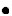 масса расплавленного металла
объем расплавленного металла
где  - плотность расплавленного металла, г/см3скорость подачи электродной проволоки 
подача (шаг наплавки)
Полученную величину согласовать с паспортными данными станка:скорость наплавки
где К - коэф. перехода металла на наплавленную поверхностьа – коэффициент неполноты наплавленного слоя Скорость наплавки должна быть меньше скорости подачи электродуговой проволоки.частота вращения детали Полученное значение следует согласовать с паспортными данными станка с учетом дополнительного редуктора. при наплавке под слоем флюса рекомендуется П=2,5-5 об/мин.количество слоев наплавкиВспомогательное времягде      - вспомогательное время, связанное с изделием, на установку и снятие детали, мин (см. Л-7, с. 315).            -вспомогательное время, связанное с переходом. Для вибродуговой наплавки и в среде CО2- 0.7 мин на I погонный метр шва, а для подфлюсовой наплавки - 1,4 мин на I п.м. шва;           - вспомогательное время на один поворот детали (при подфлюсовой продольной наплавке шлицев и установку мундштука) сварочной головки - 0,46 мин.Дополнительное время

    где    П - процент дополнительного времени П = II-15%. Штучное время    Нормы времени на измерениеИзмерение зазоров щупом (без подбора пластин щупа) Содержание работа:Взять щуп.Замерить зазор.Отложить щуп.Измерение зазоров щупом (с подбором пластин щупа) Содержание работа:1.Взять щуп.2.Замерить зазор.3.Отложить щуп.Измерение размеров микрометромСодержание работы:Взять микрометр.Замерить деталь в руках (на месте).Отложить микрометр.ПРИМЕЧАНИЕ. При записи получаемого замера ко времени по карте прибавлять 0,15 мин.Измерение размеров индикатором.Содержание работы:1.Взять индикатор2.Произвести измерения3.Отложить индикатор.ПРИМЕЧАНИЕ: 1.При записи получаемого размера ко времени по карте прибавлять 0,15 мин.2.При пользовании рычажно-зубчатым индикатором время брать с поправочным коэффициентом 1,2.Для определения стоимости приспособления может быть использовано несколько укрупнённых способов.По сметной конструкцииСущность данного способа заключается  в том, что составляется калькуляция затрат на внедряемое приспособление, на основе которого определяют себестоимость, а затем и стоимость приспособления.3.52  По весу одноковшовых приспособлений.	При этом способе выбирают  эталон и по стоимости единицы веса и веса проектируемого приспособления определяют стоимость.Все выше перечисленные способы сложные в расчётах. Поэтому могут быть применены более простые, приближённые способы расчёта.Укреплённые нормативы стоимости приспособленийтаблица 1Для расчёта даётся формула  Где Цн – стоимость проектируемого  приспособления в руб.       Nш – количество деталей в приспособлении шт.           С – постоянная величина, зависящая от сложности и габаритов приспособления.В расчётах принимается для простых приспособлений С=1,5т. руб., для приспособления средней сложности С=3т. руб., для слабых С=4т. руб.В зависимости от группы сложности  и количества деталей укреплённая  стоимость может быть принята по данным таблицы №1.Срок окупаемости, капитальных вложений на приспособление определяется по формуле Где К – капвложения, связанные с внедрением приспособления, руб.ЭГ –годовая экономия, руб.ТН – нормативный срок окупаемости.Годовая экономика зависит от себестоимости  работ до и после внедрения приспособления и годового объема  работ  Где -себестоимость работ без применения приспособления, руб. - себестоимость работ в применением приспособления, руб. - годовой объем работ.При внедрении новой технологии ремонта деталей необходимо определить её эффективность.Годовой эффект восстановления деталей с применением технологии повышающей их износостойкость, может быть подсчитано по формуле:  Где  - годовой эффект от внедрения новой технологии восстановления деталей, руб.- количество деталей, которое необходимо восстанавливать по новой и старой  технологии. - себестоимость восстановления деталей по старой и новой технологии, руб.Количество деталей, которые  необходимо восстановить  по новой технологии может быть  определенно из  соотношения:  Где Т1  и Т2 – срок службы  деталей восстановленных по старой и новой технологии - коэффициент относительной  износостойкости (долговечности).Если новая  технология не предусматривает увеличения  износостойкости  (долговечности), а  снижает время на обработку, то годовая экономия определяется по формуле:Где N2 – годовая программа, шт.За обоснование эффективности применения приспособлений при ремонте деталей.При  выполнении  ремонтных работ по восстановлению работоспособности машин изготавливается и внедряется большое количество технологической оснастки и приспособлений.Широкое применение  приспособлений  расширяет технологические возможности оборудования, сокращает  вспомагательное время на металлорежущих станках, уменьшает основное время при  выполнении слесарно-сборочных работ,  повышает производительность труда, облегчает  условия труда. Особенно эффективно применение  съемников (наш пример) при демонтажных работах, которые развивают большие усилия, достаточные для выпрессовки различных тугопосадочных деталей.При оценке  эффективности приспособлений определяются следующие элементы затрат:Капитальные вложения на приспособления;Себестоимость работ;Срок окупаемости затрат на внедрение приспособления;Снижение трудоёмкости работ;Увеличение производительности труда;Улучшение и оздоровление труда;Повышение качества работ.Так как величина капвложения учитывает затраты, связанные   с приобретением приспособления, его  доставкой и монтажом, то важным фактором является определение стоимости приспособления. Для  определения стоимости  смотри стр. №1.Пример:Рассчитать винтовой съёмник для демонтажа тугосидящих на валу деталей. Требуется проверить прочность деталей по некоторым сечениям. При следующих данных. Приложение. Расстояние между захватами Рабочее усилие Р=2500 кг.  Винт имеет   трапецидальную  резьбу.Материал детали: Сталь марки Ст  4 (см. табл. 5 Д.Ш. Я.М.Павлов 1968)  с пределом прочности .Запас прочности  [n]= 3,5. Напряжение не должно  быть более допустимого.Определить:  Размеры резьбы Винта;Высоту гайки  h=?Длину рукоятки  р=?Диаметр траверсы  d3=?Размеры сечения лапРешение:     Применяем   =700 кг/см2Внутренний диаметр винта:  По ГОСТу  9484-60 подбираем резьбу из третьего ряда   d=30  ммd2=27                S=6 мм         d1=23Проверяем самоторможением винта по условию     , т.е. условие самотормажения соблюдается.Гайка бронзовая марки Вр ОЦС-5-5-5. Число  витков  резьбы в гайке принимаем   Z=10.Высота гайки равна       Учитывая размеры поперечен, принимаем   Н=70  мм. Тогда   .Назначаем диаметр гайки  D1=40  мм и определяем напряжение   Диаметр буртика принимаем равным  D=50 мм. Сечение А-А захватов примем  a*b  (25х50  мм)  , b1=40 мм.Стержень захвата испытывает растяжение и изгиб.Напряжение растяженияСила  приложена на конце крюка на расстояние     от центра сечения  А-А.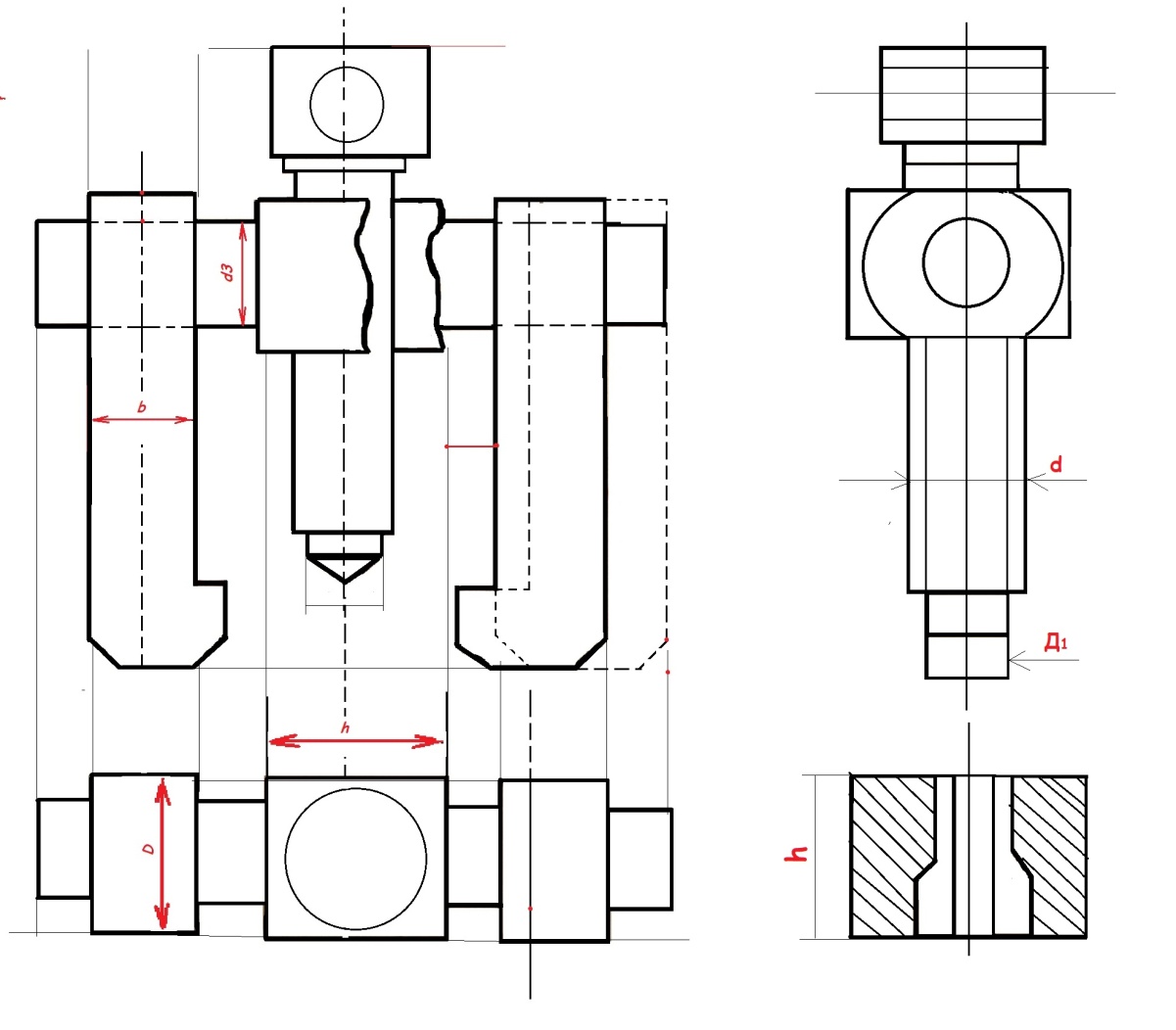 Напряжение изгибаСуммарное напряжение.Суммарное напряжение  =760 кг/см2 превышает допустимое значение  на 60  кг/см2=6 н/м2  следует надо увеличить размер в высоту носка крюка берём   В1=40  мм.Напряжение изгиба в носке.Для траверсы (поперечены) применяем горячекатную квадратную сталь по ГОСТу 2591-57  с иазмерами сторон квадрата  ослабленно отверситием для гацки, диаметр которой берём  D=50мм.Расчётный размер равен:2К= C-D=70-50=20  мм.Напряжение изгиба Для продольного перемещения захватов траверза обтачивается до диаметру  d3=60мм .Проверяем напряжение в сечении на расстоянии   2 от крайнего положения захвата. Расстояние  2  равно  Напряжение изгиба равно - усиление рабочего принимаемое  =16= 25  кг.ПРИЛОЖЕНИЯ«ТЕХНИЧЕСКИЕ ХАРАКТЕРИСТИКИ МЕТАЛЛОРЕЖУЩИХ СТАНКОВ»1.ТОКАРНЫЕ И РАСТОЧНЫЕ СТАНКИ1)Токарно-винторезный станок модели 163Наибольший диаметр обрабатываемой детали, мм-630Наибольший диаметр обрабатываемой детали над суппортом, мм-340Расстояние между центрами, мм-1400Диаметр прутка, проходящего через отверстие в шпинделе, мм-65Число оборотов шпинделя в минуту: прямого вращения -10; 12.5; 16; 20; 25; 31.5; 40; 50; 63; 80; 100; 125; 160; 200; 250; 315; 400; 500; 630; 800; 1000; 1250;обратного вращения – 18; 27; 45; 72; 112; 180; 290; 450; 720; 1160; 1800;Подачи, мм/обпродольные – 0,10; 0,11; 0,13; 0,15; 0,16; 0,17; 0,18; 0,20; 0,21; 0,23; 0,26; 0,30; 0,31; 0,33; 0,36; 0,40; 0,43; 0,47; 0,53; 0,60; 0,63; 0,67; 0,73; 0,80; 0,87; 0,94; 1,07; 1,20; 1,27; 1,34; 1,47; 1,60поперечные – 0,040; 0,043; 0,045; 0,055; 0,057; 0,061; 0,067; 0,073; 0,08; 0,09; 0,10; 0,11; 0,12; 0,13; 0,14; 0,15; 0,16; 0,17; 0,20; 0,22; 0,23; 0,24; 0,27; 0,29; 0,32; 0,34; 0,39; 0,44; 0,47; 0,49; 0,54; 0,59.Мощность электродвигателя, кВт – 14Габаритные размеры станка – 3530х1520х1290Масса – 4050 кг.2)Алмазно-расточный станок модели 2А78.Размеры рабочей поверхности стола, мм – 500-1000Диаметр растачиваемого отверстия, мм 27-200Расположение шпинделя - вертикальноеНаибольшая длина растачиваемого отверстия, мм : универсальным шпинделем – 150-200;шпинделем диаметром 46 мм – 785________”___________78 мм – 210-300;________”___________120 мм- 350-410;Перемещение стола, мм:продольное – 800поперечное – 150Диаметры сменных шпинделей, мм – 48, 78, 120Расстояние от торца шпинделя до шпиндельной бабки, мм-280Расстояние от торца шпинделя до поверхности стола, мм-25-525Расстояние от оси шпинделя до направляющих колонны, мм – 350Наибольшее перемещение бабки, мм – 550Число оборотов шпинделя в минуту- 26; 37; 52; 76; 109; 153; 204; 290; 407; 600; 857; 1200.Подача шпинделя, мм/об – 0,05; 0,08; 0,125; 0,2Мощность электродвигателя, кВт – 4,7Габаритные размеры, мм- 2500х1500х2135Масса станка, кг – 23003)Алмазно-расточный станок модели 278.Диаметр растачиваемого отверстия, мм:наибольший – 165наименьший – 65Наибольшая длина расточки, мм:шпинделем 62 – 185шпинделем 78 – 300шпинделем 120 - 410Вылет шпинделя, мм:от шпиндельной бабки – 270от наплавляющей станины – 340Расстояние от торца шпинделя до стола, мм:наименьшее – 30наибольшее – 580Наибольшее перемещение стола, мм :продольное – 400поперечное – 50Диаметры сменных шпинделей, мм – 62, 78, 120Число оборотов шпинделя в минуту – 80; 112; 160; 224; 315; 450.Подачи, мм/об – 0,05; 0,08; 0,125; 0,2.Мощность электродвигателя, кВт – 1,7Габаритные размеры станка, мм – 2700х1405х2000Масса станка, кг – 22504) Токарно-винторезный станок модели 1Е61МВысота центров, мм -170Наибольшее расстояние между центрами, мм -710Наибольший диаметр обработки, мм :прутка – 32 (проходящего через шпиндель) : над суппортом- 150; над станиной -320Число оборотов шпинделя в минуту – 35; 50; 71; 100; 140; 200; 240; 400; 560; 800; 1200; 1600.Продольные подачи суппорта в мм на  1 оборот шпинделя – 0,04; 0,05; 0,06; 0,07; 0,08; 0,09; 0,1; 0,11; 0,12; 0,14; 0,15; 0,16; 0,18; 0,2; 0,22; 0,24; 0,25; 0,28; 0,30Поперечные подачи – 0,025; 0,035; 0,045; 0,05; 0,07; 0,09; 0,1; 0,11; 0,14; 0,15; 0,18; 0,19Мощность электродвигателя, кВт – 4,5Число оборотов электродвигателя, об/мин – 13355)  Токарно-винторезный станок модели 1М63Наибольший диаметр обрабатываемой детали, мм:над станиной – 630над суппортом – 350Наибольший диаметр прутка, обрабатываемого в патроне, мм – 65Расстояние между центрами, мм – 1400, 2800Шаг нарезаемой резьбы, мм – 192Диаметр отверстия шпинделя, мм – 70Метрический конус отверстия шпинделя, мм – 80Наибольшее перемещение суппорта, мм :продольное – 1120; 2520поперечное – 400Наибольшее перемещение верхних салазок, мм – 200Сечение державки резца, мм 30х40Конус Морзе отверстия пиноли – 5Наибольшее перемещение пиноли, мм – 240Наибольшее поперечное смещение пиноли, мм : 10 Число оборотов шпинделя в минуту – 10; 12,7; 16,3; 20,4; 25,5; 31,9; 40,8; 51; 63,7; 79,7; 102; 128; 163; 204; 255; 319; 408; 510; 635; 816; 1020; 1250Подача суппорта, мм/об: продольная – 0,064; 0,007; 0,083; 0,096; 0,102; 0,109; 0,115; 0,128; 0,134; 0,147; 0,166; 0,192; 0,198; 0,21; 0,23; 0,256; 0,275; 0,305; 0,34; 0,385; 0,404; 0,43; 0,467; 0,51; 0,558; 0,6; 0,686; 0,77; 0,815; 0,86; 0,942; 1,025поперечная – 0,026; 0,028; 0,031; 0,035; 0,037; 0,039; 0,043; 0,047; 0,051; 0,058; 0,064; 0,071; 0,077; 0,083; 0,089; 0,096; 0,102; 0,109; 0,129; 0,141; 0,147; 0,153; 0,172; 0,185; 0,205; 0,218; 0,250; 0,281; 0,305; 0,314; 0,396; 0,378Мощность главного электродвигателя, кВт – 13,06)Токарно-винторезный станок модели 1616Наибольший диаметр устанавливаемой детали над станиной, мм – 300Наибольший диаметр обрабатываемой детали над суппортом, мм – 175Наибольший диаметр прутка, проходящего через отверстие в шпинделе, мм – 29Расстояние между центрами, мм – 750Число оборотов шпинделя в минуту – 44; 66; 91; 120; 173; 218; 350; 503; 723; 958; 1380; 1980Продольные подачи суппорта в мм на один оборот шпинделя – 0,05; 0,07; 0,09; 0,10; 0,12; 0,16; 0,2; 0,25; 0,3; 0,4; 0,5; 0,6; 0,7; 1,0; 1,2; 1,5; 2; 2,4Мощность электродвигателя главного привода, кВт – 4,5Габаритные размеры станка (длина х ширина х высота)Масса станка, кг - 1850 7) Токарно-винторезный станки модели 1А616 и 1А616ПНаибольший диаметр обрабатываемой детали:над станиной, мм-320над суппортом, мм-180Наибольший диаметр прутка, обрабатываемого в патроне, мм-34Расстояние между центрами, мм-710Шаг нарезанной резьбы:метрической, мм – 0,524дюймовой (число ниток на 1”) - 561Диаметр отверстия шпинделя, мм-35Конус Морзе отверстия шпинделя - №5Наибольшее перемещение суппорта, ммпродольное – 670поперечное - 195Наибольшее перемещение верхних салазок, мм-120Сечение державки резца, мм-25*25Конус Морзе отверстия пиноли – 4Наибольшее перемещение пиноли, мм-120Наибольшее поперечное смещение бабки, мм-10Число оборотов шпинделя в минуту: 9; 11,2; 13; 28; 45; 56; 71; 90; 112; 140; 180; 224; 280; 355; 450; 560; 710; 900Подача суппорта продольная и поперечная, мм/об – 0,065; 0,080; 0,096; 0,114; 0,13; 0,16; 0,193; 0,228; 0,26; 0,32; 0,39; 0,456; 0,52; 0,64; 0,78; 0,91Мощность главного электродвигателя, кВт – 4Габаритные размеры станка, мм – 2135*1225*1220Масса станка, кг -15008) Токарно-винторезный станки модели 1К62, 1К62БРасстояние между центрами, мм – 710, 1000, 1400Наибольший диаметр обработки, мм: прутка – 36 (проходящего через шпиндель); над суппортом – 220; над станиной – 400Число оборотов шпинделя в минуту – 12,5; 16; 20; 25; 31,5; 40; 50; 63; 80; 100; 125; 160; 200; 250; 315; 400; 500; 630; 800; 1000; 1250; 1600; 2000Продольные подачи суппорта в мм на один оборот шпинделя – 0,07; 0,074; 0,084; 0,097; 0,11; 0,12; 0,13; 0,14; 0,15; 0,17; 0,195; 0,21; 0,23; 0,26; 0,28; 0,3; 0,34; 0,39; 0,43; 0,47; 0,52; 0,57; 0,61; 0,7; 0,78; 0,87; 0,95; 1,04; 1,21; 1,4; 1,56; 1,74; 1,9; 2,08; 2,28; 2,42; 2,8; 3,12; 3,48; 3,8; 4,16Поперечные подачи суппорта – 0,035; 0,037; 0,042; 0,048; 0,055; 0,06; 0,065; 0,07; 0,074; 0,084; 0,097; 0,11; 0,12; 0,13; 0,14; 0,15; 0,17; 0,195; 0,21; 0,23; 0,26; 0,28; 0,30; 0,34; 0,39; 0,43; 0,47; 0,52; 0,57; 0,6; 0,7; 0,78; 0,87; 0,95; 1,04; 1,14; 1,21; 1,4; 1,56; 1,74; 1,9; 2,08Мощность электродвигателя, кВт – 10Габаритные размеры, мм:длина – 2522; 2812; 3212ширина – 1166;высота - 1324Масса станка, кг -2080-2290Станок 1К626 – повышенной точности9) Токарно-винторезный станок модели 1К625Наибольший диаметр обрабатываемой детали, мм:над станиной – 500;над суппортом - 260Наибольший диаметр прутка, обрабатываемого в патроне, мм – 50Расстояние между центрами, мм-1000; 1400; 2000Шаг нарезаемой резьбы:метрической - 1192;дюймовой (число ниток на 1) - 242;модульной (модуль) – 0,548Диаметр отверстия шпинделя, мм-52Конус Морзе отверстия шпинделя №6Наибольшее перемещение суппорта, мм:продольное: 930; 1330; 1930;поперечное - 350Наибольшее перемещение верхних салазок, м-1,45Сечение державки резца, мм – 30*30Наибольшее перемещение пиноли, мм-200Наибольшее поперечное сечение бабки, мм: 15Число оборотов шпинделя в минуту: 12,5; 16\; 20; 25; 31,5; 40; 50; 63; 80; 100; 125; 160; 200; 250; 315; 400; 500; 630; 800; 1000; 1250; 1600; 2000Подача суппорта, мм/об:продольная – 0,07; 0,074; 0,084; 0,097; 0,11; 0,12; 0,13; 0,14; 0,15; 0,17; 0,195; 0,21; 0,23; 0,26; 0,28; 0,3; 0,34; 0,39; 0,43; 0,47; 0,52; 0,57; 0,61; 0,7; 0,78; 0,87; 0,95; 1,04; 1,21; 1,4; 1,56; 1,74; 1,9; 2,08; 2,28; 2,42; 2,8; 3,12; 3,48; 3,8; 4,16поперечная – 0,035; 0,037; 0,042; 0,08; 0,053; 0,06; 0,065; 0,07; 0,074; 0,084; 0,097; 0,11; 0,12; 0,13; 0,14; 0,15;; 0,17; 0,195; 0,21; 0,23; 0,26; 0,28; 0,30; 0,34; 0,39; 0,43; 0,47; 0,52; 0,57; 0,6; 0,7; 0,78; 0,87; 0,95; 1,04; 1,14; 1,21; 1,4; 1,56; 1,74; 1,9; 2,08Мощность электродвигателя, кВт-102.ШЛИФОВАЛЬНЫЕ СТАНКИКруглошлифовальный станок модели 3151Наибольший диаметр обрабатываемого изделия, мм-200Диметр шлифовального круга, мм-450-600Наибольшее перемещение стола, мм-780Наибольшее поперечное перемещение бабки шлифовального круга, мм-200Наибольшая длина шлифовального изделия, мм-750Мощность главного электродвигателя, кВт-70Число оборотов шпинделя шлифовальной бабки, мм-1080; 1240Число оборотов шпинделя передней бабки, об/мин – 75; 150; 300пределы подач шлифовального круга, мм на один ход стола – 0,01-0,03Пределы скоростей продольно хода стола, м/мин – 0,810Мощность основного электродвигателя, кВт -5,8Габаритные размеры, мм-2260*1590*1770Масса станка, кг-39003)Круглошлифовальный станок модели 316МНаибольший диаметр устанавливаемого изделия, мм-300Угол поворота стола, град.-6Размеры шлифовального круга, мм:наименьший диаметр – 480;наибольший диаметр – 750;ширина - 75Число оборотов шпинделя в минуту – 60; 120; 240Наибольшая длина изделия, мм.-1000Высота центров, мм-150Наибольший диаметр шлифования, мм-250Наименьший и наибольший диаметр шлифовального круга, мм-480-750Пределы скорости гидравлического перемещения стола, м/мин – 0,5-3Наименьшая и наибольшая скорость шлифовального круга, м/с – 24-32,5Мощность электродвигателя, кВт-7Габаритные размеры станка, мм-2800х1765х1500Масса станка, кг-4000Внутришлифовальные станки моделей 3А228,3А228ПДиаметр шлифуемых отверстий, мм-50-200Наибольшие, мм:длина шлифуемого отверстия – 200диаметр обрабатываемой детали – 500ход ствола – 500поперечное перемещения бабки детали – 200перемещение шлифовальной бабки от нулевого положения – 60поперечное перемещение шлифовального круга от гидропривода – 1,5диаметр шлифовального круга – 150высота - 63Наибольший угол поворота бабки детали, град.-30Число оборотов в минуту, об/мин:обрабатываемой детали ( регулируется бесступенчато) – 85-600шлифовального круга – 4500; 5350; 6100; 6650; 9800; 7350; 8350; 11150; 13100; 14800Поперечная подача шлифовального круга на каждый ход стола – 0,001; 0,002; 0,003; 0,004.Скорость перемещения стола, м/мин:при шлифовании – 1,5-8при быстром продольном подводе и отводе – 10,5-12Число оборотов торцешлифовального шпинделя в мин – 4600мощность электродвигателя, кВт-5,5Габаритные размеры станка, мм-3360х1600х1930Масса станка, кг-49755)Внутришлифовальные станки модели 3А227, 3А227ПДиаметр шлифуемый отверстий, мм-20-100Наибольшие:Число оборотов в минуту:Скорость перемещения стола, м/мин – 0,410Мощность электродвигателя привода шлифовального круга, кВт – 3,0Габаритные размеры станка, мм-2500х1490х1650Масса станка, кг-31006)Бесцентрово-шлифовальный станок модели 3184Диаметр обрабатываемого изделия, мм-3-75Наибольшая длина при врезном шлифовании, мм-150Диаметр шлифовального круга, мм-400-500Ширина шлифовального круга, мм-150-200Диаметр ведущего круга, мм-260-300Ширина ведущего круга, мм-150-200Ход бабки ведущего круга, мм-85Число оборотов ведущего круга в минуту – от 10 до 130 (регулируется бусступенчато)Угол разворота ведущего круга, град.- Габаритные размеры станка, мм-2030х1900х1600Масса станка, кг 45007)Внутришлифовальный станок модели 324 АНаибольший диаметр шлифуемого отверстия, мм-50Наименьший диаметр шлифуемого отверстия, мм-7Наибольшая длина шлифования, мм-75Продольные подачи стола, мм/мин-0-10Гидравлические поперечные передачи, мм за один двойной ход стола-0,001-0,015Число оборотов шпинделя патронной бабки, об/мин-500, 700, 920Наибольший диаметр шлифовального круга, мм-4Мощность электродвигателя шлифовальной бабки, кВт-4,3Мощность электродвигателя для вращения шлифовального круга, кВт-7,8Мощность электродвигателя для передней бабки, кВт-0,56Габаритные размеры станка, мм-2800х1710х1800Масса станка, кг-40008)Бесцентрово-шлифовальный станок модели 3А184Диаметр обрабатываемой детали, мм-3-75Размеры шлифовального круга, мм:наружный диаметр -400-500;наибольшая ширина - 200Размеры ведущего круга, мм:наружный диаметр  - 260-300;наибольшая ширина - 200Число оборотов в минуту, об/мин:шлифовального круга -1337; 1910;ведущего круга – 10-130 (регулируется бусступенчато)Мощность электродвигателя главного движения, кВт – 13Габаритные размеры станка, мм-3510х2200х1910Масса станка, кг-56709)Плоскошлифовальный станок модели 3731Размеры рабочей поверхности стола, мм – 200х630Наибольшая высота шлифуемой детали, мм-320продольное перемещение стола, мм-950Наибольшее вертикальное перемещение шлифовальной бабки, мм-320Наружный и внутренний диаметр шлифовального круга, мм 320х150высота шлифовального круга, мм-6-100Расположение оси шпинделя – вертикальное.Число оборотов шлифовального круга в минуту – 2900Скорость продольного перемещения стола, м/мин – 5-25Скорость быстрого перемещения шлифовальной бабки, м/мин-0,35вертикальная автоматическая подача шлифовальной головки за один двойной ход стола, мм-0,002-0,05Мощность электродвигателя, кВт-5,5Габаритные размеры, мм-2770х1370х2300Масса станка, кг-331010)Плоскошлифовальный станок с круглым столом модель 36756Наибольший диаметр шлифуемой детали, мм-800Наибольшая высота шлифуемой детали, мм-350Расстояние от торца шпинделя до поверхности стола, мм-0-355Наибольшее вертикальное перемещение шлифовальной бабки, мм-355Диаметр и высота шлифовального круга, мм-500х(40-100)Расположение оси шпинделя – вертикальное.Число оборотов в минуту:шлифовального круга – 975стола – 5,85-29,8 (бесступенчатого регулирования)Скорость возрастно-поступательного движения стола, м/мин 3,9Автоматическая подача шлифовальной бабки, мм/мин-0,015-1,5 (бесступенчатое регулирование)Мощность электродвигателя привода шлифовального круга, кВт-30Габаритные размеры, мм-2770х2305х2596Масса станка, кг-750011)Бесцентово-шлифовальный станок 3180Наименьший и наибольший диаметр шлифования, мм-5-75Диаметр шлифовального круга, мм:наименьший – 390наибольший - 500Наибольшая ширина шлифовального круга, мм-150Число оборотов шлифовального круга в минуту, об/мин-1200Наибольшее перемещение бабки ведущего круга, мм:без салазок – 80с салазками - 100Наибольший угол поворота головки шпинделя ведущего круга, град.-6Диаметр ведущего круга, мм:наименьший – 260наибольший - 300Наибольшая ширина ведущего круга, мм-150Число оборотов шпинделя ведущего круга в минуту, об/мин:при механическом приводе – 13, 16, 22, 29 ,39 ,52, 70, 96, 126, 166, 212, 294при гидравлическом приводе (бесступенчатое регулирование) – 25-225Мощность электродвигателя, кВт-12Габаритные размеры, мм-2265х1650х1620Масса станка, кг-325012)Универсальный плоскошлифовальный станок 3Г71 (высокой точности с горизонтальным расположением шпинделя и прямоугольным столом)Расстояние от оси шпинделя до стола, мм:наименьшее – 80наибольшее - 450Поперечное перемещение стола, мм – 235Продольное перемещение стола, ммнаименьшее – 70наибольшее - 710Наибольшие размеры шлифуемых изделий, мм:высота – 320ширина - 200Поперечная автоматическая подача стола на каждый ход, ммнаименьшая – 0,3наибольшая - 4Скорость продольного перемещения стола, м/мин:наименьшая – 5наибольшая - 20Наибольшее вертикальное перемещение шлифовальной бабки, ммот руки – 375механическое - 365Размеры стола, мм-630х200Величина автоматической вертикальной подачи (ступенчатая через 0,005 мм):наибольшая – 0,05наименьшая – 0,05Число оборотов шлифовального круга в минуту – 2700Мощность электродвигателя главного движения, кВт – 1,713)Шлифовальный станок для коленчатых валов модели 3420Наибольший диаметр устанавливаемого изделия, мм-400Наибольшая длина изделия, мм-1100Высота центров, мм-215Наибольший радиус вращения изделия, мм-210Наименьший и наибольший диаметр шлифовального круга, мм-480-750Наибольшее продольное перемещение стола, мм-1100Пределы чисел оборотов изделия в мин. – 40; 75; 140Мощность электродвигателя, кВт-7Габаритные размеры станка, мм-2800х1700х1600Масса станка, кг-420014)Плоскошлифовальный станок с круглым столом модели 3Б740Наибольший диаметр шлифуемой детали, мм-400Наибольшая высота шлифуемой детали, мм-175Расстояние от оси шпинделя до поверхности стола, мм 145-355Наибольшее перемещение стола, мм:продольного стола – 300вертикальное шлифовальной бабки - 210Диаметр и высота шлифовального круга, мм-(230-350)х40Расположение оси шпинделя – горизонтальноеЧисло оборотов в минуту:шлифовального круга – 1900стола -20-200(бесступенчатое регулирование)Скорость возвратно-поступательного движения стола, м/мин 0,25 (бесступенчатое регулирование)Мощность электродвигателя привода шлифовального круга, кВт-7Габаритные размеры станка, мм -2055х1565х1935Масса станка, кг - 32603.ФРЕЗЕРНЫЕ СТАНКИ1)Вертикально-фрезерный станок модели 6н14Расстояние от оси шпинделя до верхнего направляющего, мм-350Расстояние от торца шпинделя до стола:наименьше, мм-30наибольшее, мм-400Расстояние от середины стола до вертикальных наплавлющих, мм:наименьшее 200наибольшее 480Рабочая площадь станка, мм 1250х320Перемещение стола, мм (наибольшее):продольное – 700поперечное – 260вертикальное - 370Число оборотов шпинделя в минуту – 30; 37,5; 47,5; 60; 75; 95;118; 150; 190; 235; 300; 375; 475; 600; 750; 950; 1180; 1150Продольное и поперечное передачи, мм/мин – 19; 23,5; 30; 37,5; 47,5; 60; 75; 95; 118; 150; 190; 235; 300; 375; 475; 600; 750; 950Вертикальный подачи, мм/мин – 6,3; 8; 10; 12,5; 1+6; 20; 25; 32; 39; 50; 63; 80; 100; 125; 160; 200; 250; 317Мощность электродвигателя, кВт – 72)Консольно-фрезерный станок модели 6Р81ШРазмеры рабочей поверхности стола, мм 250х1000Расстояние от оси шпинделя до поверхности станка, мм-50х410Расстояние от торца шпинделя до поверхности стола, мм:наименьшее – 160наибольшее - 510Наибольший угол поворота шпинделя, град:в продольной плоскости – 360в поперечной плоскости  - 195Наибольшее перемещение  стола, мм:продольное – 630поперечное – 200вертикальное  - 360Число оборотов шпинделя в минуту – 50; 63; 80; 100; 125; 160; 200; 250; 315; 400; 500; 630; 800; 1000; 1250; 1600Подача стола, мм/мин:продольная – 35; 45; 55; 56; 85; 115; 170; 210; 270; 330; 400; 530; 690; 835; 1020; ускоренная – 2900;поперечная – 28; 35; 40; 60; 70; 90; 110; 130; 160; 210; 260; 310; 410; 535; 650; 790; ускоренная – 2300вертикальная – 14; 18; 20; 30; 35; 45; 55; 65; 80; 105; 130; 155; 205; 270; 325; 390; ускоренная - 850Мощность электродвигателя, кВт – 10Габаритные размеры, мм 1470х1975х1860Масса станка, кг – 23303)горизонтально-фрезерный  станок модели 6М82ГРазмеры рабочей поверхности стола, мм – 320х1250Расстояние от оси шпинделя, мм:до стола – 30-450до хобота - 155Наибольшее расстояние от оси вертикальных наплавляющих до задней кромки стола, мм-300Наибольшее перемещение стола, мм:продольное – 580поперечное – 200вертикальное - 450Конус Морзе отверстия шпинделя № 2Число оборотов шпинделя в минуту – 31,5; 40; 50; 63; 80; 100; 125; 160; 200; 250; 315; 400; 500; 630; 800; 1000; 1250; 1600Подача стола, мм/мин:продольная и поперечная – 25; 31,5; 40; 63; 50; 80; 100; 125; 160; 200; 250; 315; 400; 500; 630; 800; 1000; 1250;вертикальная  - 8,3; 10,5; 13,3; 21; 36,6; 33,3; 41,6; 53,3; 66,6; 83,3; 105; 133,3; 166,6; 210; 266,6; 333,3; 416,6Мощность электродвигателя, кВт – 7,5Габаритные размеры, мм (длина * ширина*высота) – 2260х1745х1660Масса станка, кг – 27004)Универсально-фрезерный станок модели 6м82Размеры рабочей поверхности стола, мм 320х1250Расстояние от оси шпинделя, мм:до стола -30-400до хобота -155Наибольшее расстояние от оси вертикальных направляющих до задней кромки стола, мм-300Наибольший угол поворота стола, град. -45Наибольшее перемещение стола, мм:продольное -700поперечное – 240вертикальное - 380Конус Морзе отверстия шпинделя № 3Число оборотов шпинделя в минуту – 31,5; 40; 50; 63; 80; 100; 125; 160; 200; 250; 315; 400; 500; 630; 800; 1000; 1250; 1600Подача стола, мм/мин:Мощность электродвигателя, кВт  -7,5Габаритные размеры станка, мм-2260х1745х1660Масса станка, кг-28005)Вертикально-консольно-фрезерный станок модели 6м13ПРазмеры рабочей поверхности стола, мм 400х1600Расстояние от торца шпинделя до поверхности стола, мм -30х250Расстояние от вертикальных направляющих до оси шпинделя, мм-450Наибольшее механическое перемещение стола, мм:продольное – 900поперечное – 300вертикальное -420Конус Морзе отверстия шпинделя № 3Число оборотов шпинделя в минуту – 31,5; 40; 50; 63; 80; 100; 125; 160; 200; 250; 315; 400; 500; 630; 800; 1000; 1250; 1600;Подача стола, мм/ мин:продольная и поперечная – 25; 31,5; 40; 50; 63; 80; 100; 125; 160; 200; 250; 315; 400; 500; 630; 800; 1000; 1250вертикальная – 8,3; 10,5; 13,3; 21; 26,6; 33,3; 41,6; 53,3; 66,6; 83,3; 105; 133,3; 166,6; 210; 266,6; 333,3; 416,6Мощность электродвигателя, кВт 10Габаритные размеры, мм 2565х2135х2235Масса станка, кг - 4150  6)Вертикальный консольно-фрезерный станок модели 6М12ПРазмеры рабочей поверхности стола, мм 320х1250Расстояние от торца шпинделя до поверхности стола, мм 30-400Расстояние от вертикальных направляющих до оси шпинделя, мм-350Поворот фрезерной головки, град.450Наибольшее механическое перемещение стола, мм:Конус Морзе отверстия шпинделя № 3Число оборотов шпинделя в минуту – 31,5; 40; 50; 63; 80; 100; 125; 160; 200; 250; 315; 400; 500; 630; 800; 1000; 1250; 1600;Подача стола, мм/мин:продольная и поперечная – 25; 31,5; 40; 50; 63; 80; 100; 125; 160; 200; 250; 315; 400; 500; 630; 800; 1000; 1250вертикальная – 8,3; 10,5; 13,3; 21; 26,6; 33,3; 41,6; 53,3; 66,6; 83,3; 105; 133,3; 166,6; 210; 266,6; 333,3; 416,6Мощность электродвигателя, кВт  7,5Габаритные размеры, мм 2260х1745х2000Масса станка, кг-30007)Горизонтально-фрезерный станок модели 6М83ГРазмеры рабочей поверхности стола, мм – 320х1250Расстояние от оси шпинделя, мм:до стола – 30-450до хобота - 155Наибольшее расстояние от оси вертикальных наплавляющих до задней кромки стола, мм-300Количество Т- образных пазов -3Ширина Т-образного паза – мм 18 АзРасстояние между Т-образными пазами, мм-70Наибольшее перемещение стола, мм: продольное – 900; поперечное – 300; вертикальное – 420Число оборотов шпинделя в минуту – 31,5; 40; 50; 63; 80; 100; 125; 160; 200; 250; 315; 400; 500; 630; 800; 1000; 1250;Подача стола, мм/мин:продольная и поперечная – 25; 31,5; 40; 50; 63; 80; 100; 125; 160; 200; 250; 315; 400; 500; 630; 800; 1000; 1250вертикальная – 8,3; 10,5; 13,3; 21; 26,6; 33,3; 41,6; 53,3; 66,6; 83,3; 105; 133,3; 166,6; 210; 266,6; 333,3; 416,6Мощность электродвигателя, кВт  100Габаритные размеры, мм 2565х2135х1770Масса станка, кг-36508)Универсально-фрезерный станок модели 6Н82Размеры рабочей поверхности ,мм -1250х320Наибольшее перемещение стола, мм:наименьшее и наибольшее расстояние от оси шпинделя до стола, мм 30-400Наибольший угол поворота стола, град. - 450Расстояние от оси шпинделя до хобота, мм -155Число оборотов шпинделя в минуту – 30; 37,5; 47,5; 60; 75; 95; 118; 150; 190; 235; 300; 375; 475; 600; 750; 950; 1180; 1500Продольные и поперечные подачи стола, мм/мин – 19; 23,5; 30; 37,5; 47,5; 60; 75; 95; 118; 150; 190; 235; 300; 375; 475; 600; 750; 950Вертикальные подачи стола равны 1/3 от продольныхМощность электродвигателя главного движения, кВт – 7Габаритные размеры станка, мм 2100х1740х1615Масса станка, кг-30004.СВЕРЛИЛЬНЫЕ СТАНКИ1)Вертикально-сверлильный станок модели 2Н-125Наибольший диаметр сверления, мм-25Размеры рабочей поверхности стола, мм-400х450Расстояние:от торца шпинделя до поверхности стола, мм -60-700от торца шпинделя поверхности фундамента плиты, мм-6901060вылет шпинделя, мм-250Наибольшее:вертикальное перемещение стола, мм-270вертикальное перемещение сверлильной головки, мм-170ход шпинделя, мм-200Конус Морзе отверстия шпинделя № 3Число оборотов шпинделя в минуту – 45; 63; 90; 125; 180; 250; 355; 500; 710; 1000; 1400; 2000Подача шпинделя, мм/об – 0,1; 0,14; 0,2; 0,28; 0,4; 0,56; 0,8; 1,0; 1,12; 1,6Мощность электродвигателя, кВт-2,2Габаритные размеры, мм-1130х805х2290Масса станка, кг-9802) Вертикально-сверлильный станок модели 2Н-135Наибольший условный диаметр сверления, мм-35Размеры рабочей поверхности стола, мм-450х500Расстояние: от торца шпинделя до поверхности стола, мм -30-750от торца шпинделя поверхности фундамента плиты, мм 75-1170Наибольшее:вертикальное перемещение стола, мм-300вертикальное перемещение сверлильной головки, мм-300ход шпинделя, мм-250Конус Морзе отверстия шпинделя № 4Число оборотов шпинделя в минуту – 31,5; 45; 63; 90; 125; 180; 250; 355; 500; 710; 1000; 1440Подача шпинделя, мм/об – 0,1; 0,14; 0,2; 0,28; 0,4; 0,56; 0,8; 1,12; 1,6Мощность электродвигателя, кВт – 4Габаритные размеры (длина-ширина-высота), мм 1245х815х2690Масса станка, кг-13503)Вертикально сверлильный станок модели 2А135Наибольший диаметр сверления,мм-35Наибольший ход шпинделя, мм-225Вылет шпинделя, мм-300Ход салазок шпинделя , мм-200Число оборотов шпинделя в минуту – 68; 100; 140; 195; 275; 400; 530; 750; 1100Подачи шпинделя, мм/об – 0,115; 0,15; 0,2; 0,25; 0,32; 0,43; 0,57; 0,725; 0,96; 1,22Рабочая поверхность стола, мм-450х500Мощность электродвигателя, кВт-4,5Габаритные размеры станка, мм-1240х810х2560Масса станка, кг  15504)Вертикально-сверлильный настольный станок модели 2м112Наибольший условный диаметр сверла, мм-12Вылет шпинделя от колонны, мм-190Наибольшее расстоянии от торца шпинделя до стола, мм 400Наибольший ход шпинделя, мм-100Ширина рабочей поверхности стола, мм-250Число Т-образных пазов – 3Расстояние между пазами, мм-50Ширина центрального паза, мм-14Число оборотов в минуту (прямого и обратного вращения) -450; 800; 1400; 2500; 4500.Подача ручнаяГабаритные размеры станка, мм-770х370х820Масса станка, кг-1205)Радиально-сверлильный станок модели 2Е52Наибольший условный диаметр сверления, мм-25Диаметр круга, описываемого при вращении рукава его концом, мм-1120Расстояние:от оси до колонны (вылет шпинделя), мм-325-825от нижнего торца шпинделя до рабочей поверхности фундаментной плиты, мм-0-900Наибольшее горизонтальное перемещение  сверлильной головки по рукаву, мм-500Наибольшее вертикальное перемещение рукава по колонне, мм-890Конус Морзе отверстия шпинделя № 3Наибольшее вертикальное перемещение шпинделя, мм – 130Число оборотов шпинделя в минуту при прямом и обратном вращении – 56; 90; 150; 224; 355; 500; 900; 1400; Подача шпинделя, мм/об – 0,1; 0,15; 0,20Мощность электродвигателя, кВт – 2,2Габаритные размеры, мм – 1750х750х1900Масса станка, кг – 10306)Радиально-сверлильный станок модели 2А53Наибольший диаметр сверления в стали средней твердости, мм-35Наибольший вылет шпинделя, мм-1200Наибольшее расстояние от торца шпинделя до плиты, мм-1500Наибольшее перемещение шпинделевой головки по рукаву, мм-800Наибольшее перемещение рукава по колонне, мм-700Ход шпинделя в головке, мм-800Количество скоростей шпинделя – 12Число оборотов шпинделя в минуту – 50; 70; 100; 140; 200; 280; 400; 560; 800; 1120; 1600; 2240Количество механических подач-8Величина подач в мм на 1 оборот шпинделя – 0,06; 0,1; 0,16; 0,25; 0,31; 0,48; 0,8; 1,22Мощность электродвигателя привода шпинделя, кВт-2,4/2,8 или 4,5Габаритные размеры станка, мм – 2250х900х3070Масса станка, кг – 30507) Радиально-сверлильный станок модели 2Н55Наибольший условный диаметр сверления, мм-50Диаметр круга, описываемого при вращении рукава его концом, мм – 4370Вылет шпинделя, мм – 410-1600Расстояние от нижнего торца вертикального шпинделя до пола, мм-450-1600Наибольшее горизонтальное перемещение сверлильной головки по рукаву ( по станине), мм – 1190Наибольшее вертикальное перемещение рукава по колонне, мм-800Конус Морзе отверстия шпинделя – 5Диаметр стакана шпинделя, мм – 90Наибольшее вертикальное перемещение шпинделя, мм 90Число оборотов шпинделя в минуту – 20; 25; 32; 40; 50; 63; 80; 100; 125; 160; 200; 250; 315; 400; 500; 630; 800; 1000; 1250; 1600; 2000Подача шпинделя – 0,056; 0,08; 0,112; 0,16; 0,224; 0,315; 0,45; 0,63; 0,90; 1,25; 1,80; 2,50Мощность электродвигателя привода главного движения, кВт – 4Габаритные размеры станка, мм – 2670х1000х3320Масса станка, кг – 41008)Вертикально-сверлильный станок модели 2Н118Наибольший условный диаметр сверления, мм – 18Размеры рабочей поверхности стола, мм – 360х320Расстояние от торца шпинделя до поверхности стола, мм – 0,650Вылет шпинделя, мм -200Наибольшее:вертикальное перемещение стола, мм-350вертикальное перемещение сверлильной головки, мм -300ход шпинделя, мм-150Конус Морзе отверстия № 2Число оборотов шпинделя в минуту – 180; 250; 350; 500; 710; 1000; 1420; 2000; 2800Подачи шпинделя, мм/об – 0,1; 0,14; 0,20; 0,28; 0,40; 0,56;Мощность главного электродвигателя, кВт – 1,5Габаритные размеры станка, мм-870х590х2080Масса станка, кг-4505.СТАНКИ СПЕЦИАЛЬНОГО НАЗНАЧЕНИЯ1)Хонинговальный станок модели 3Г833Диаметр хонингуемого отверстия, мм:наименьший – 30наибольший – 125допустимый - 160Длина хонингования, мм:наименьшая – 150наибольшая - 450Вылет шпинделя, мм-300Расстояние от нижнего конца хоны до поверхности плиты, мм-300Число оборотов шпинделя в минуту – 155; 280; 400Скорость возвратно-поступательного движения, м/мин – 8; 11; 8; 18Управление возвратно-поступательного движения- автоматическое и ручноеРазжим хонинговальной головки – пружинный на ходуРазмеры стола, мм-1000х500Мощность электродвигателя, кВт – 3Габаритные размеры, мм – 1205-1180-2670Масса станка, кг – 12002)Суперфинишный станок модели 2к34Наибольшее расстояние между центрами, мм-1100Высота центров, мм-200Частота вращения шпинделя изделия, об/мин:Величина хода осцилирования шпинделя изделия, мм – до 6Величина проходного хода суппорта, мм-12Величина хода салазок, мм-200Регулируемое время суперфиниширования, мин – 1,0Обрабатываемый коленчатый вал:На стенке осуществляется одновременное суперфиниширования всех шеекПереключение скорости вращения изделия во время работы – автоматическоеГабаритные размеры станка, мм-2470х1790х20953)Универсальный расточный станок модели УРБ-ВП (с горизонтальным положением шпинделя)Тип - стационарный:Высота центров над станиной, мм -153Наименьший диаметр растачивания, мм-28Наибольший диаметр растачивания, мм-100Наибольшая длина растачивания, мм-265Наибольшая длина растачиваемого шатуна, мм-406Наименьшая длина растачиваемого шатуна, мм-160Число оборотов шпинделя в минуту – 600; 975; Число подач-1Подача в мм на 1 оборот шпинделя – 0,04Мощность электродвигателя, кВт-1Число оборотов электродвигателя в минуту – 1400Габаритны е размеры станка, мм -1350х890х1180Масса станка, кг -5504) Станок для шлифования фасок клапанов модели СШКНаибольший диаметр патрона, мм-16,5Число оборотов клапана в минуту – 120Размеры шлифовального круга, ммнаружный диаметр до 100внутренний – 20ширина – 6-10 Число оборотов шлифовального круга в минуту – 4800Мощность электродвигателя, кВт-0,4Габаритные размеры станка, мм-700х400х450Масса станка, кг-355)Станок для растачивания гнезд вкладышей коренных подшипников коленчатого вала и втулок распределенного вала блока цилиндрического двигателя ЗИЛ-130 модели Р-135Тип станка – горизонтальный расточныйЧисло оборотов борштанг в минутуПодача гидравлическая регулируемая, мм/мин – 10,8-18,5Рабочий ход подвижной плиты редуктора, мм – 140Производительность станка – 6-7 блоков цилиндров в часМощность электродвигателя, кВт-1,7Габаритные размеры станка, мм-1600х800х1210Масса станка с 2 борштангами, кг -11006)Хонинговальный станок модели 3833МНаибольший ход шпинделя, мм (рабочий) – 500Наибольшая длина хонингования, мм – 450Скорость возвратно-поступательного движения хонинговальной головки, м/мин – 11Число оборотов шпинделя в минуту – 155; 210; 320Число хонинговальных головок – 9Диаметры хонинговальных головок, мм – 67,5; 72; 82; 92-95; 100-101,6; 108; 115; 125; 149Высота стола над уровнем пола, мм-520Расстояние от кольца охлаждения до стола, мм-210-500Расстояние от нижнего конца шпинделя до стола, мм-800-1300Наибольшее горизонтальное перемещение стола, мм-700Разжим хонинговальной головки:автоматический за каждый ход головки в мм на диаметр от 0,0006 до 0,0036ручной на ходу станка - естьМощность электродвигателя, кВт-2,8Габаритные размеры станка, мм-1400х1700х2325Масса станка, кг-16007)Станок для расточки отверстий под подшипники в картере коробки передач ЗИЛ-130Количество шпинделей- 2Расположение шпинделей - горизонтальноеОпорная плита с 2 борштангамиЧисло оборотов обоих шпинделей в минуту – 250Гидравлическая подача плиты с обрабатываемым картером коробки передач, мм/об – 0,1Мощность электродвигателя, кВт – 1,0Примечание: Внешний вид станка см. в книге Липкинда А.Г. и др. Ремонт автомобиля ЗИЛ-130, М.,Транспорт 19788)Станок для шлифовки коленчатых валов модели 3А423Наибольший диаметр обрабатываемой детали, мм-580Наибольшее продольное перемещение стола, мм-1600Наибольший угол поворота стола, град.: по часовой стрелки – 2против часовой стрелки - 3Диаметр шлифовального круга, мм – 600-900Наибольшая ширина шлифовального круга, мм – 40Число оборотов шпинделя шлифовального бабки в минуту – 730; 830Число оборотов в минуту – 42; 65; 142; 215;Мощность электродвигателя, кВт-10Габаритные размеры станка, мм – 4600х2100х1580Масса станка, кг-57509)Суперфинишный полуавтомат 3875Расстояние между центрами, мм-700Размеры обрабатываемой детали, мм: диметр – 150; длина – 630Частота вращения шпинделя изделия, об/мин-81; 200Обрабатываемый коленчатый вал:диаметр коренной шейки, мм- до 75диаметр шатунной шейки – до 75радиус кривошипа, мм – до 65Число двойных ходов в минуту – 130, 800Мощность электродвигателя, кВт -8,1 10)Станок для шлифования кулачков распределенных валов модели 3433Высота центров, мм-95Расстояние между центрами, мм – 1260Наибольший радиус изделия, мм – 90Наибольший подъем кулачков, мм – 20Размеры шлифовального круга, мм:Число оборотов изделия в минуту – 16; 32Число оборотов шлифовального круга в минуту – 1033Мощность электродвигателя шлифовальной бабки, кВт – 4,3Габаритные размеры, мм – 2820х1700х1500Масса станка, кг – 420011)Горизонтально-расточный станок для расточки гнезд под вкладыши в блоке модели РПР-3Тип - стационарныйБортштанга – плавающаяДиаметр шпинделя, мм – 50Число оборотов шпинделя в минуту – 40; 56; 80; 112Механическая подача в мм на 1 оборот шпинделя, мм – 0,08Наибольшее осевое перемещение шпинделя, мм-200Количество гнезд для резцов – 15Перемещение вручную шпинделя на 1 оборот рукоятки, мм – 5Мощность электродвигателя, кВт – 1Габаритные размеры, мм – 1630х720х930Масса станка, кг – 37512)Токарно-винторезный станок модели 16К20Высота центром, мм-215Расстояние между центрами, мм -200Число оборотов шпинделя в минуту – 12,5; 16; 20; 25; 31,5; 40; 50; 63; 80; 100; 125; 160; 200; 250; 315; 400; 500; 630; 800; 1000; 1250; 1600Подачи, мм/обпродольные – 0,05; 0,06; 0,075; 0,09; 0,1; 0,125; 0,175; 0,2; 0,25; 0,3; 0,35; 0,4; 0,5; 0,6; 0,7; 0,8; 1,0; 1,2; 1,4; 1,6; 2,0; 2,4; 2,8поперечные – 0,025; 0,03; 0,0375; 0,045; 0,05; 0,0625; 0,075; 0,0875; 0,1; 0,125; 0,15; 0,175; 0,2; 0,25; 0,3; 0,35; 0,4; 0,5; 0,6; 0,7; 0,8; 1,0; 1,2; 1,4Мощность электродвигателя, кВт – 10Габаритные размеры в плане (2470; 2760; 3160)х118513)Станок для шлифовки фасок клапана модели ПТ-823Наибольший шлифуемый диаметр тарелки клапана, мм-80Диаметр стержней шлифуемого клапана, мм – 7-16Конус фаски шлифуемых клапанов, град. – 30; 45; 60; 90;Размер шлифовального круга, мм: диаметр -75-100; ширина – 10-15; диаметр отверстия – 14Число оборотов шлифовального круга в минуту – 6500Число оборотов цангового патрона в минуту – 160Мощность электродвигателя, кВт – 0,6Габаритные размеры, мм – 935х600х1200Масса станка, кг - 160ПРАВИТЕЛЬСТВО СВЕРДЛОВСКОЙ ОБЛАСТИМИНИСТЕРСТВО ОБЩЕГО И ПРОФЕССИОНАЛЬНОГО ОБРАЗОВАНИЯ СВЕРДЛОАСКОЙ ОБЛАСТИГОСУДАРСТВЕННОЕ ОБРАЗОВАТЕЛЬНОЕ УЧРЕЖДЕНИЕ СРЕДНЕГО ПРОФЕССИОНАЛЬНОГО ОБРАЗОВАНИЯ СВЕРДЛОВСКОЙ ОБЛАСТИ «УРАЛЬСКИЙ КОЛЛЕДЖ СТРОЙТЕЛЬСТВА, АРХИТЕКТУРЫ И ПРЕДПРИНИМАТЕЛЬСТВА»(«ГОУ СПО СО «УКСАП»)ПОЯСНИТЕЛЬНАЯ ЗАПИСКАК ДИПЛОМНОМУ ПРОЕКТУ       НА ТЕМУ: _________________________________________________________        ___________________________________________________________________руководитель______________/_______консультант_______________/_______нормоконтроль____________/_______дипломник________________/_______Екатеринбург201120. Приложение 1021.  Приложение 1722. Приложение 18Примечание. Фигуры приходящей на соответственный год и ВУСПС от 17.19.88  № 1115.Тарифные ставки, предусмотренные пунктом 1 настоящие таблицы, могут  вводится руководителями производственных объединений и предприятий  машиностроения по согласованию с профсоюзными  комитетами, исходя  из специфики производства, в целях создания преимуществ в оплате  труда  на работах, определяющих повышение тохнологического уровня производства и качества продукции.Для индексации тарифных ставок следует х перв.Приложение 23Часовые тарифные ставки для рабочих производственных объединений и предприятий машиностроения (в рубляхх)№/№Наименование статей расходовСумма1231Основная зарплата2Дополнительная зарплата3Начисление на зарплату4Стоимость материала5Накладные расходы6Итого:Итого:№/№ПоказателиДеталиДетали№/№ПоказателиКорпусныеТипа «вал»1Сила сварочного тока КА7,8 … 8,016,1…. 18,12Длительность сварочного цикла, С0,120……0,1600,04….. 0,083Длительность паузы,  С0,08…..0,10,1-0,124Скорость сварки,  м/мин0,50,7-1,25Подача электродов,  мм/обРучная3……46Ширина рабочей части электродов , см847Диаметр электродов,   мм50150-180№/№Наименование сталей расходовСумма1Основная зарплата 11,72Дополнительная зарплата1,173Начисления на зарплату1,294Стоимость материала4,55Накладные расходы17,55Итого:Итого:36,21  рубДефектСпособ устранения№ операцииНаименование и содержание операцииУстановочная база1 схема1 схема1 схема1 схема1 схемаИзнос шеек под подшипникиОсталивание№1ШлифовальнаяШлифовать 2 шейки под подшипники «как чисто»Центровые отверстияИзнос шеек под подшипникиОсталивание№2ОсталиваниеПодготовит деталь и осталивать шейки под подшипникиОтверстие под рычагиИзнос шеек под подшипникиОсталивание№3ШлифовальнаяШлифовать 2 шейки под номинальный размерЦентровые отверстияИзнос шеек под подшипникиОсталивание№4МойкаПромыть деталь2 схема2 схема2 схема2 схема2 схемаИзнос отверстий во втулках шкворняЗамена втулок№1СлесарнаяВыпрессовать старые втулки, запрессовать и раздать новыеТорцовая поверхностьИзнос отверстий во втулках шкворняЗамена втулок№2СверлильнаяРазвернуть втулки шкворня до номинального размераТо же3 схема3 схема3 схема3 схема3 схемаИзнос резьбы МЗЕ..2-6дВибродуговая наплавка№1ТокарнаяПроточить изношенную резьбуЦентровые отверстия№2НаплавкаНаплавить пайку резьбовуюТо же№3ТокарнаяПроточить шейку и нарезать резьбуТо же№4МойкаПромыть деталь в содовом растворе№ операцииНаименование и содержание операцииОборудованиеПриспособленияИнструментИнструмент№ операцииНаименование и содержание операцииОборудованиеПриспособлениярабочийизмерительный1ТокарнаяВыправить центровые отверстия (при необходимости)Токарно-винторезный  станок 1К62Приспособление для крепления поворотного кулакаСверло центровочное комбинированное Р182ТокарнаяПроточить изношенную резьбуТокарно-винторезный  станок 1К62Поводковый патрон с поводком, центрамиПроходной резец с пластинкой Т15К6Штангенциркуль ШЦ-1-125-0.13НаплавкаНаплавить шейку под резьбу вибродуговой наплавкойПереоборудованный токарно-винторезный  станок 1К62Выпрямитель ВСА-600/300Наплавочная головка УАНЖ-5. Приспособл.для крепления поворотного кулака на станкеШтангенциркуль ШЦ-1-125-0.14ШлифовальнаяШлифовать шейкиКругло-шлифовальный станок 3Б151Поводковый патрон с поводком, центрамиШлифовальный круг ПП600х40х305  24А4ОПСМ25К8АСкобы 8113-01065ОсталиваниеПодготовка и осталивание шеекВанны для обезжирования, осталивания. Электрическая печьПодвеска для осталиванияКисть для изоляцииШтангенциркуль ШЦ-1-125-0.16ТокарнаяПроточить шейку и нарезать резьбуТокарно-винторезный  станок 1К62Поводковый патрон с поводком, центрамиПроходной прямой резец с пластинкой Т15К6. Прямой резьбовой резец Р18Штангенциркуль ШЦ-1-125-0.1Предельное резьбовое кольцо М36х2-6g7ФрезернаяФрезеровать лыскуГоризонтально-фрезерный станок 6М32ГТискиЦилиндрическая фреза Т5К10Штангенциркуль ШЦ-1-125-0.18НормализацияНагреть резьбовой конец в соляной ванне и охладить на воздухеВанна с расплавленной солюПодвеска для нагревателя9МойкаПромыть детальВанна с содовым растворомПодвеска для мойки деталей10ШлифовальнаяШлифовать шейкиКругло-шлифовальный станок 3Б151Поводковый патрон с поводком, центрамиШлифовальный круг ПП600х40х305  24425ПСМ25КВАСкобы 8113-010611СлесарнаяВыпрессовать втулки, запрессовать и раздать новые втулкиГидравлический пресс П-6326подставкаоправки12СверлильнаяРазвернуть втулкивертикально-сверлильный станок 2А150кондукторцилиндрическая машинная развертка Р18предельная пробка13СлесарнаяПрогнуть резьбу-ТискиПлашка М36х2-6gРезьбовое кольцо М36х2-6g14МойкаПромыть детальВанна с содовым растворомподвеска для мойки деталей№ переходаСодержание перехода1Установить кулак поворотный в центре2Проточить шейку под резьбу с Д=40 до d=36, на длине l=303Снять фаску 2х450на d=364Измерит шейку под резьбу штангенциркулем ШЦ1-125-0.15Нарезать резьбу М36х2-6g резьбовым резцом Р18 на длине l=306Измерить резьбовую шейку М36х2-6g (предельное резьбовое кольцо)7Снять деталь-точениечистовое алмазное0,1-0,2-точениечерновое0,2-2,0-шлифованиечерновое0,1-0,2-шлифованиечистовое0,01-0,06-наплавка-наплавка0,6 и выше -гальваническое покрытиехромированиеНе более 0,3 -гальваническое покрытиеосталиваниеНе более 0,5-напыление-напылениеНе более 0,4Тип шваТолщина свариваемого металла не более, ммТолщина свариваемого металла не более, ммТолщина свариваемого металла не более, ммТолщина свариваемого металла не более, ммТолщина свариваемого металла не более, ммТолщина свариваемого металла не более, ммТолщина свариваемого металла не более, ммТип шва23456810Стыковой односторонний без скоса кромок 0,110,150,220,30-образный со скосом 2-х кромок0,280,450,67№ наконечникаТолщина свариваемого металлаdH00,5-11,2511-22,522-45,034-68,3546-912,5Толщина металла, ммВремя на один разогрев, мин 0.5-1.50.12.0-3.00.24.00.35.00.46.00.5Толщина свариваемого металла не более ммДлина свариваемого шва не более ммДлина свариваемого шва не более ммДлина свариваемого шва не более ммДлина свариваемого шва не более ммДлина свариваемого шва не более ммТолщина свариваемого металла не более мм100200300400500Толщина свариваемого металла не более мм, мин, мин, мин, мин, мин40,50,60,81,01,1100,91,01,31,51,6161,21,51,72,02,2201,41,82,02,32,5241,72,02,32,72,9ПереходыМасса детали, не более, кгМасса детали, не более, кгМасса детали, не более, кгМасса детали, не более, кгМасса детали, не более, кгПереходы510152030ПереходыПоднести, уложить, снять и отнести деталь0,40,60,71,01,4Повернуть деталь на 9000,10,120,140,160,20Повернуть деталь на 18000,120,140,170,200,25ПеремещениеРасстояние, не более, ммРасстояние, не более, ммРасстояние, не более, ммПеремещение102030Свободное0,60,91,2Затрудненное0,91,41,8Условия выполнения сварки без подогрева деталиКоэффициент, К %Удобное положение8Неудобное положение10Напряжное положение13Марка электродаНазначениеКоэффициент наплавки г/А*ЧДиаметр электрода, ммВеличина сварочного тока, АСтальные электродыСтальные электродыСтальные электродыСтальные электродыСтальные электродыЭ34 с меловой обмазкойСварка малоответственных конструкций при статической нагрузке6,52456100-130140-180200-240270-320ВИАМ-25Сварка конструкций толщиной свыше 1,2 м, испытывающих статическую, ударную и вибрационную нагрузку.7,522,53425-5040-7540-110100-130Э42 ОММ-5Сварка отечественных конструкций, испытывающих статическую и переменную нагрузку8,03456100-130160-190210-220240-280Э42 ПМ-7Сварка конструкций, работающих с знакопеременной и ударной нагрузками 11,0456160-190210-240260-300Э42А ОНИ13/45Сварка особо ответственных конструкций, испытывающих статическую, динамическую и переменную нагрузки. Наплавка шеек валов9,5345680-100130-150170-200210-240БиметаллическиеБиметаллическиеБиметаллическиеБиметаллическиеБиметаллическиеС меловой смазкойЗаварка дефектов в чугунных деталях6,5345130-170180-240250-290ОЗЧ-1То же13,734590-110120-140160-190МНЧ-1Заварка дефектов в чугунных деталях11,534590-110120-140160-190ОЗА-2Заварка дефектов в деталях из алюминиевых сплавов6,5356140-170160-210190-260Длина шва не более, мм501002005001000коэффициент1,41,31,21,11,0Положение шва в пространствеmВ горизонтальной плоскости сверхунижний1,00В вертикальной плоскости вверх или внизВертикальный1,25В вертикальной плоскости по горизонтальной линииГоризонтальный1,30В горизонтальной плоскости снизу (над головой)Потолочный1,60Кольцевой шов в вертикальной плоскости по окружностикольцевой1,10 (с поворотом для изделий диаметром не более 800 мм)1,35 (без поворота)Толщина металлов, ммСтыковой шов длиной не более 100 ммСтыковой шов длиной не более 100 ммСтыковой шов длиной не более 100 ммТолщина металлов, ммОдносторонний без скоса кромокДвухсторонний без скоса кромокV-образный20,830,81,040,91,251,361,40,881,50,8100,9Условия выполнения сваркиПроцент, П %Удобное положение13Неудобное положение15Напряженное положение18Плотность тока, Да А/мм2Д а Диаметр электродной проволоки, мм 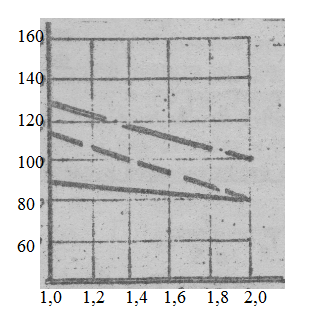 Коэффициент наплавки dHdHДиаметр электродной проволоки, d, мм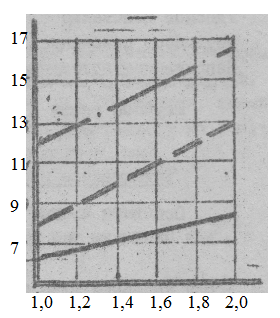 Вид наплавкиКаВибродуговая наплавка в жидкости0,73-0,820,79-0,95Наплавка под слоем флюса0,90-0,9860,986-0,99Наплавка в среде СО20,82-0,900,88-0,96№ поз.Измеряемая длина, ммКоличество замеровКоличество замеровКоличество замеровКоличество замеровКоличество замеровКоличество замеровКоличество замеров№ поз.Измеряемая длина, мм12456810№ поз.Измеряемая длина, ммВремя Т, минВремя Т, минВремя Т, минВремя Т, минВремя Т, минВремя Т, минВремя Т, минХарактер измерения- прерывистое ( в отдельных точках)Характер измерения- прерывистое ( в отдельных точках)Характер измерения- прерывистое ( в отдельных точках)Характер измерения- прерывистое ( в отдельных точках)Характер измерения- прерывистое ( в отдельных точках)Характер измерения- прерывистое ( в отдельных точках)Характер измерения- прерывистое ( в отдельных точках)Характер измерения- прерывистое ( в отдельных точках)Характер измерения- прерывистое ( в отдельных точках)500,050,060,080,090,090,100,11800,060,070,090,100,100,110,121000,060,070,090,100,110,120,131250,060,080,100,110,110,120,132000,070,090,110,120,130,140,153500,080,100,130,130,140,160,176500,090,110,140,160,170,180,208000,090,120,150,160,170,190,2110000,100,130,160,170,180,200,22№ поз.Измеряемая длина, ммКоличество замеровКоличество замеровКоличество замеровКоличество замеровКоличество замеровКоличество замеровКоличество замеров№ поз.Измеряемая длина, мм12456810№ поз.Измеряемая длина, ммВремя Т, минВремя Т, минВремя Т, минВремя Т, минВремя Т, минВремя Т, минВремя Т, минПрерывистое измерение (в отдельных точках)Прерывистое измерение (в отдельных точках)Прерывистое измерение (в отдельных точках)Прерывистое измерение (в отдельных точках)Прерывистое измерение (в отдельных точках)Прерывистое измерение (в отдельных точках)Прерывистое измерение (в отдельных точках)Прерывистое измерение (в отдельных точках)Прерывистое измерение (в отдельных точках)1500,060,080,100,100,110,120,132800,070,080,110,10,120,130,1431000,070,090,110,120,130,140,1541250,070,090,110,120,130,150,1652000,080,100,130,140,150,160,1763500,090,110,140,150,160,180,1976500,100,130,160,170,180,200,2288000,100,130,170,180,190,210,23910000,110,140,170,190,200,220,24№ поз.Вид микрометраИзмеряемый размер, мм доИзмеряемый размер, мм доИзмеряемый размер, мм доИзмеряемый размер, мм доИзмеряемый размер, мм доИзмеряемый размер, мм до№ поз.Вид микрометра255075100150200№ поз.Вид микрометраВремя Т, минВремя Т, минВремя Т, минВремя Т, минВремя Т, минВремя Т, минСпособ измерения – в рукахСпособ измерения – в рукахСпособ измерения – в рукахСпособ измерения – в рукахСпособ измерения – в рукахСпособ измерения – в рукахСпособ измерения – в рукахСпособ измерения – в руках1Гладкий0,530,550,580,590,610,632Глубиномер0,520,540,550,57--3Со вставками0,660,700,720,730,750,774Универсальный0,680,710,730,75--5Рычажный0,690,720,750,770,790,81Способ измерения – на местеСпособ измерения – на местеСпособ измерения – на местеСпособ измерения – на местеСпособ измерения – на местеСпособ измерения – на местеСпособ измерения – на местеСпособ измерения – на месте6Гладкий0,380,420,440,450,470,497Глубиномер0,360,400,420,44--8Со вставками0,470,490,510,520,540,559Универсальный0,490,510,530,54--10Рычажный0,490,520,540,550,570,5811Настольный0,330,370,390,400,420,44№ поз.Количество замеровИзмеряемый размер, мм доИзмеряемый размер, мм доИзмеряемый размер, мм доИзмеряемый размер, мм доИзмеряемый размер, мм доИзмеряемый размер, мм до№ поз.Количество замеров254060100150200№ поз.Количество замеровВремя Т, минВремя Т, минВремя Т, минВремя Т, минВремя Т, минВремя Т, минВид измерения - наружноеВид измерения - наружноеВид измерения - наружноеВид измерения - наружноеВид измерения - наружноеВид измерения - наружноеВид измерения - наружноеВид измерения - наружное110,210,240,270,310,340,37220,240,270,300,350,390,42330,260,290,320,390,420,45440,270,310,340,390,440,47Вид измерения - внутреннееВид измерения - внутреннееВид измерения - внутреннееВид измерения - внутреннееВид измерения - внутреннееВид измерения - внутреннееВид измерения - внутреннееВид измерения - внутреннее510,290,330,370,430,490,53620,320,370,420,480,540,59730,350,400,460,530,580,63840,360,410,470,540,610,66№/№Группа сложностиКол-во наименований деталейСтоимость присп-и руб№/№Группа сложностиКол-во наименований деталейСтоимость присп-й руб123412341IМенее 5До 8,513V40-45335-3602II3-58,5-171445-50360-39035-1017-301550-55390-415410-1530-4516VI50-55610-6405III10-1545-621755-60640-690615-2062-801860-65690-735720-2580-951965-70735-7658IV20-25125-1452070-75765-810925-30145-1752175-80810-8501030-35175-1902280-85850-8801135-40190-2152385-90880-92512V35-40300-3352490-95925-965Стоимость на перев-й коэфицент на год подсчётаСтоимость на перев-й коэфицент на год подсчётаСтоимость на перев-й коэфицент на год подсчётаСтоимость на перев-й коэфицент на год подсчётаСтоимость на перев-й коэфицент на год подсчётаСтоимость на перев-й коэфицент на год подсчётаСтоимость на перев-й коэфицент на год подсчётаСтоимость на перев-й коэфицент на год подсчётаКруглошлифовальные станки моделей 3А151, 3Б151, 3А161, 3Б161Круглошлифовальные станки моделей 3А151, 3Б151, 3А161, 3Б161Круглошлифовальные станки моделей 3А151, 3Б151, 3А161, 3Б161Круглошлифовальные станки моделей 3А151, 3Б151, 3А161, 3Б1613А1513А1613Б1513Б1611.Наибольшие размеры устанавливаемого изделия, мм:а) диаметр2002801.Наибольшие размеры устанавливаемого изделия, мм:       б)длина70010002.Наибольший диаметр шлифуемой поверхности при номинальном диаметре шлифовального круга, мм:а) в люнете60602.Наибольший диаметр шлифуемой поверхности при номинальном диаметре шлифовального круга, мм:б) без люнета1802503.Наибольшая длина шлифуемой поверхности, ми3.Наибольшая длина шлифуемой поверхности, ми6309004.Высота центров, мм4.Высота центров, мм1101505.Масса обрабатываемой детали, кг5.Масса обрабатываемой детали, кг30406.Наибольшее продольное перемещение стола, мм6.Наибольшее продольное перемещение стола, мм6509207.Скорость гидравлического перемещения стола, мм/мин (бесступенчатая регулировка)7.Скорость гидравлического перемещения стола, мм/мин (бесступенчатая регулировка)100-6000100-60008.Наибольший угол поворота столам в градусах:а) по часовой стрелке338.Наибольший угол поворота столам в градусах:б)против часовой стрелке1089.Диаметр шлифовального круга, мм:а)наибольший6006009.Диаметр шлифовального круга, мм:б)наименьший45045010.Наибольшая ширина шлифовального круга, мм10.Наибольшая ширина шлифовального круга, мм636311.Число оборотов изделия в минуту (регулируется бесступенчато)11.Число оборотов изделия в минуту (регулируется бесступенчато)63-40063-40012.Конус центра передней и задней бабок12.Конус центра передней и задней бабокМорзе-4Морзе-413.Число оборотов шлифовального круга в минуту13.Число оборотов шлифовального круга в минуту1112 и 12721112 и 127214.Наибольшее перемещение (поперечное), мм14.Наибольшее перемещение (поперечное), мм20029015.Переодическая подача (мм/ход стола):а)для станков моделей 3А151, 3А161-0,0025; 0,005; 0,0075; 0,01; 0,0125; 0,015; 0,0175; 0,02; 0,0225; 0,025; 0,0275; 0,03; 0,0325; 0,35; 0,0375; 0,04; 0,0425; 0,045; 0,475; 0,05б) для станков моделей 3Б151, 3Б161 – 0,0025; 0,005; 0,0075; 0,01; 0,0125; 0,015; 0,0175; 0,215.Переодическая подача (мм/ход стола):а)для станков моделей 3А151, 3А161-0,0025; 0,005; 0,0075; 0,01; 0,0125; 0,015; 0,0175; 0,02; 0,0225; 0,025; 0,0275; 0,03; 0,0325; 0,35; 0,0375; 0,04; 0,0425; 0,045; 0,475; 0,05б) для станков моделей 3Б151, 3Б161 – 0,0025; 0,005; 0,0075; 0,01; 0,0125; 0,015; 0,0175; 0,215.Переодическая подача (мм/ход стола):а)для станков моделей 3А151, 3А161-0,0025; 0,005; 0,0075; 0,01; 0,0125; 0,015; 0,0175; 0,02; 0,0225; 0,025; 0,0275; 0,03; 0,0325; 0,35; 0,0375; 0,04; 0,0425; 0,045; 0,475; 0,05б) для станков моделей 3Б151, 3Б161 – 0,0025; 0,005; 0,0075; 0,01; 0,0125; 0,015; 0,0175; 0,215.Переодическая подача (мм/ход стола):а)для станков моделей 3А151, 3А161-0,0025; 0,005; 0,0075; 0,01; 0,0125; 0,015; 0,0175; 0,02; 0,0225; 0,025; 0,0275; 0,03; 0,0325; 0,35; 0,0375; 0,04; 0,0425; 0,045; 0,475; 0,05б) для станков моделей 3Б151, 3Б161 – 0,0025; 0,005; 0,0075; 0,01; 0,0125; 0,015; 0,0175; 0,216.Непрерывная подача для врезного шлифования (только для станков моделей 3А151, 3А161) мм/об16.Непрерывная подача для врезного шлифования (только для станков моделей 3А151, 3А161) мм/об0,0005-0,010,005-0,117.Мощность электродвигателя, кВт17.Мощность электродвигателя, кВт7,07,018.Габаритные размеры, мм:а)длина3100410018.Габаритные размеры, мм:б)ширина2100210018.Габаритные размеры, мм:в) высота1500156019.Масса станка, мм42004500№/№Измерительный инструментГОСТОбозначение1Штангенцируемый 166-80ШЦ-1, ШЦЕ-1, ШЦ-11, ШЦ-32Штангенглубинометр162-80ШГ-160 (250; 400)3Микрометр гладкий6507-80МК-25 (50;75;100;125;150;175;200;225;250;275;300;400;500;600)4Микрометр  резьбовой4380-78МВМ, МВТ5Микрометр с плоскими вставками4380-78МВП6Глубиномер м/метрический7470-78ГМ-1507Микрометр рычажный4381-80МР-25 (50,75,100), МПЧ-400-0,01200,250,300,400,500,600,700 И Т.Д. 10008Индикатор часового типа577-68ИЧ-2 (-5,5р-10), ИТ9Головка рычажнозубчатая однооборотная18833-73ГИГ, 2ИГ 1ИГМ, 2ИГМ10Скоба рычажная11098-75СР-25, 50, 75, 100, 125, 15011Скоба индикаторная11098-75СИ-50 (100, 200 и т.д. через 100, 1000)12Глубиномер индикаторный16209-70ГИ-2, ГИ-100, ГИ-15013Микрокатор6433-81002 ИГП 11800 1 И ГИ 11300005 ИГП 117002 ИТ  1120001 ИГП 11600  2 ИТ 1110002 ИГП 11500  10 ИГП 11000 и т.д.14Нутромер митрометрический10-75-2НМ-75 (75-175, 75-600, 150-1250, 800-2500)15Нутромер  индикаторный868-82НИ-10 (18, 50А, 100-1, 160,250,450,700,1000, 160В, 250В,450В)16Уровень брусовки9392-85108, 11217Штангензубомер 5368-81СТСЭВ 1311-78,  СТСЭВ 1313-7818Микрометр зубомерный 6607-78СТСЭВ 344-79, МЗ-25 (50,75,100)19Штангенрейсмус164-80-2ШР-250 (400, 630,1000,1600,2500)20Угломер с нониусом для измерения нагруженных и внутренних углов5378-66СТСЭВ 350-78УН№/№МатериалыГОСТ1Инструментальные  углеродистые стали1435-742Быстрорежущие стали19265-733Металлокерамические твёрдые сплавы3882-744Углеродистая сталь обыкновенного качества380-745Углеродистая качественно конструк. сталь1050-746Легированные стали4543-717Стали высококачественная корозионно стойкие жаропрочные5632-728Высоколегированная сталь2136-779Сталь теплоустойчивая20072-7410Сталь инструментальная легированная5950-7311Сталь тонколистовая коррозионностойкая 5582-7512Прутки из сплавов горячекатанние и кован.22411-7713Прутки никеля и кремнистого никеля13083-7714Полоса стальная  горячекатанная103-7615Прокат  толстолистовой и  и широкоплоский универсальный  из углеродистой стали общего назначения146-7916Проволока стальная пружинная 14963-7817Профили прессования из алюминия и его  сплавов чивелле, образованного13624-8018Профили стальные  чугунные и заставка13229-7819Лента холодноклеточная из пружинной стали2283-7920Трубки начартованные  терминами обработанные шлифовальных и высо21Трубы латунки18907-734,94х76№/№Режущий инструментГОСТ1Резцы (цельные и армированные быстрор. стали)10043-622Резцы токарные с пластинами из твёрдых сплавов18877-833Свёрла, зенкера и цилиндрические развёртки22736-774Шлифовальные  круги 2424-755-//-//-   головки2447-766-//-//-   сегменты2464-757-//-//-  бруски2456-758Отрезные круги21963-769Шлифовальная шкурка5009-7510Абразирование ленты (из шкурки)12439-7911Алмазные шлифовальные круги16167-8012-//-//-//-//-  головки17116-7113-//-//-//-  хронинговальных брускиСТСЭВ 204-7514Шлифовальные  эльборовых круги17123-7915Бруски для суперфинишированияОСТ-473-2-7416Бруски из эльбораОСТ-2-472-2-7517Алмазная пастаСТСЭВ 206-7618Эльборовая пастаОСТ 2-036-2-7019Долбяки9323-6020Фрезы21-//-//-//-//-//-//- модульные и червячные9324-6022-//-//-//-//-//-//-  торцовые9304-6923-//-//-//-//-//-//- концевые17025-7124-//-//-//-//-//-//-  цилиндрические3752-7125-//-//-//-//-//-//-  дисковые3755-7826Метчики машинно-ручные3266-7127Плашки круглые9740-71Квалификация рабочихразрядыразрядыразрядыразрядыразрядыразрядыразрядыразрядыКвалификация рабочихIIIIIIIVVVIVIIVIIIСлесари-инструментальщики и станочники широкого профиля, занятые на универ-ом оборудовании инструментальных  и других цехов подготовки производства при изготовлении особо точных, ответственных и сложных; пресс форм, штампов, приспособлений, инструмента, приборов и оборудования; станочники на уникальном оборудовании, занятые изготовлением  особо сложной продукции; слесари-ремонтники, электромонтарки  и наладчики, занятые ремонтом, накладкой и обслуживанием особо сложного и уникального оборудования:Для сдельщиковДля повременщиковСлесари-инструментальщики и станочники широкого профиля, занятые на универ-ом оборудовании инструментальных  и других цехов подготовки производства при изготовлении особо точных, ответственных и сложных; пресс форм, штампов, приспособлений, инструмента, приборов и оборудования; станочники на уникальном оборудовании, занятые изготовлением  особо сложной продукции; слесари-ремонтники, электромонтарки  и наладчики, занятые ремонтом, накладкой и обслуживанием особо сложного и уникального оборудования:Для сдельщиковДля повременщиков65707888100117123131Слесари-инструментальщики и станочники широкого профиля, занятые на универ-ом оборудовании инструментальных  и других цехов подготовки производства при изготовлении особо точных, ответственных и сложных; пресс форм, штампов, приспособлений, инструмента, приборов и оборудования; станочники на уникальном оборудовании, занятые изготовлением  особо сложной продукции; слесари-ремонтники, электромонтарки  и наладчики, занятые ремонтом, накладкой и обслуживанием особо сложного и уникального оборудования:Для сдельщиковДля повременщиков6166738294109115123Станочные работы по обработке металлов и других материалов резанием на м/обрабатываемых станках:Работы по холодной штамповке металла и других материалов,Работы по изготовлению и ремонту инструмента и технологической оснастки: Для сдельщиков Для повременщиковСтаночные работы по обработке металлов и других материалов резанием на м/обрабатываемых станках:Работы по холодной штамповке металла и других материалов,Работы по изготовлению и ремонту инструмента и технологической оснастки: Для сдельщиков Для повременщиков6065728192107--Станочные работы по обработке металлов и других материалов резанием на м/обрабатываемых станках:Работы по холодной штамповке металла и других материалов,Работы по изготовлению и ремонту инструмента и технологической оснастки: Для сдельщиков Для повременщиков5661677586100--На остальных работах:Для сдельщиковДля повременщиковНа остальных работах:Для сдельщиковДля повременщиков545965738397--На остальных работах:Для сдельщиковДля повременщиков505561687891--СодержаниеФорматЗонаПоз.ОбозначениеНаименованиеКол.Приме-чаниеДокументацияА1ДП 190605.19.00.00.00.СБСборочный чертёжСборочные единицыА41ДП 190605.19.00.01.00.СБОпора левая 1А42ДП 190605.19.00.02.00.СБОпора средняя1А43ДП 190605.19.00.03.00.СБОпора правая1ДеталиА44ДП 190605.19.00.00.04Труба1А45ДП 190605.19.00.00.05Основание1А46ДП 190605.19.00.00.06Плита1А4Сандартные изделияБолт М12×3514ГОСТ 7793-89ВинтМ16×401ГОСТ 5915-89Гайка М 1214ГОСТ 6402-89Шайба Ø1314ГОСТ 6402-89ДП 190605.19.00.00.00.ПЗ ДП 190605.19.00.00.00.ПЗ ДП 190605.19.00.00.00.ПЗ ДП 190605.19.00.00.00.ПЗ ДП 190605.19.00.00.00.ПЗ ДП 190605.19.00.00.00.ПЗ ДП 190605.19.00.00.00.ПЗ ДП 190605.19.00.00.00.ПЗ ДП 190605.19.00.00.00.ПЗ ДП 190605.19.00.00.00.ПЗ ДП 190605.19.00.00.00.ПЗ ДП 190605.19.00.00.00.ПЗ Изм.Лист№ Докум.Подп.ДатаДП 190605.19.00.00.00.ПЗ ДП 190605.19.00.00.00.ПЗ ДП 190605.19.00.00.00.ПЗ ДП 190605.19.00.00.00.ПЗ ДП 190605.19.00.00.00.ПЗ ДП 190605.19.00.00.00.ПЗ Разработал.Разработал.Лит.Лит.Лит.ЛистЛистовПроверил.Проверил.УКСАП  М - 41УКСАП  М - 41УКСАП  М - 41УКСАП  М - 41УКСАП  М - 41Н.контр.Н.контр.УКСАП  М - 41УКСАП  М - 41УКСАП  М - 41УКСАП  М - 41УКСАП  М - 41Утв.Утв.УКСАП  М - 41УКСАП  М - 41УКСАП  М - 41УКСАП  М - 41УКСАП  М - 41